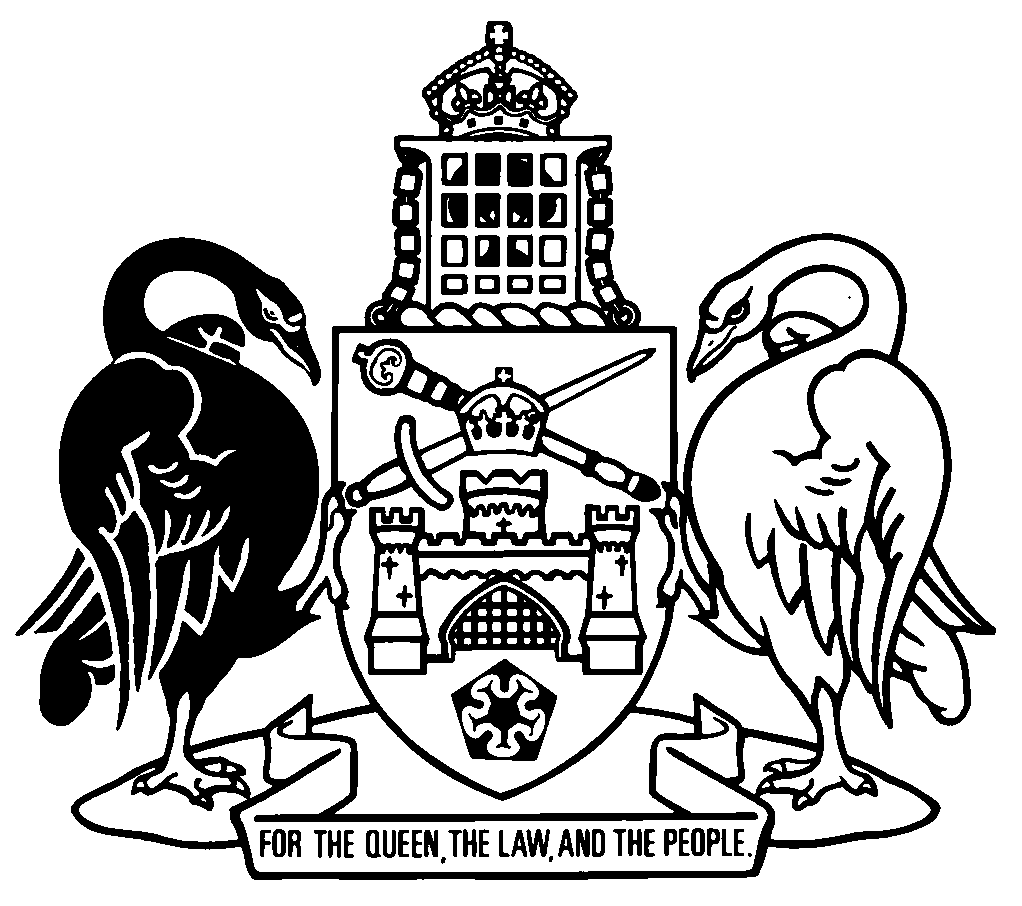 Australian Capital TerritoryGovernment Procurement Act 2001A2001-28Republication No 34Effective:  27 November 2023Republication date: 27 November 2023Last amendment made by A2023-36About this republicationThe republished lawThis is a republication of the Government Procurement Act 2001 (including any amendment made under the Legislation Act 2001, part 11.3 (Editorial changes)) as in force on 27 November 2023.  It also includes any commencement, amendment, repeal or expiry affecting this republished law to 27 November 2023.  The legislation history and amendment history of the republished law are set out in endnotes 3 and 4. Kinds of republicationsThe Parliamentary Counsel’s Office prepares 2 kinds of republications of ACT laws (see the ACT legislation register at www.legislation.act.gov.au):authorised republications to which the Legislation Act 2001 appliesunauthorised republications.The status of this republication appears on the bottom of each page.Editorial changesThe Legislation Act 2001, part 11.3 authorises the Parliamentary Counsel to make editorial amendments and other changes of a formal nature when preparing a law for republication.  Editorial changes do not change the effect of the law, but have effect as if they had been made by an Act commencing on the republication date (see Legislation Act 2001, s 115 and s 117).  The changes are made if the Parliamentary Counsel considers they are desirable to bring the law into line, or more closely into line, with current legislative drafting practice.  This republication does not include amendments made under part 11.3 (see endnote 1).Uncommenced provisions and amendmentsIf a provision of the republished law has not commenced, the symbol  U  appears immediately before the provision heading.  Any uncommenced amendments that affect this republished law are accessible on the ACT legislation register (www.legislation.act.gov.au). For more information, see the home page for this law on the register.ModificationsIf a provision of the republished law is affected by a current modification, the symbol  M  appears immediately before the provision heading.  The text of the modifying provision appears in the endnotes.  For the legal status of modifications, see the Legislation Act 2001, section 95.PenaltiesAt the republication date, the value of a penalty unit for an offence against this law is $160 for an individual and $810 for a corporation (see Legislation Act 2001, s 133).Australian Capital TerritoryGovernment Procurement Act 2001Contents	PagePart 1	Preliminary	2	1	Name of Act	2	2	Dictionary	2	2A	Meaning of procurement	2	3	Meaning of Territory entity	2	3A	Application of Act to land sales etc	3	3B	Responsible chief executive officer to ensure Act complied with	3	4	Notes	3	4A	Offences against Act—application of Criminal Code etc	4Part 2	Government procurement board	5Division 2.1	Establishment and functions	5	5	Government Procurement Board	5	6	Functions of board	5	8	Ministerial directions to board	6	9	Reports to Minister and Speaker	7	10	Providing information to Minister	7Division 2.2	Members of board	8	11	Constitution of board	8	12	Appointment of members	8	13	Term of appointment of members	8	14	Honesty, care and diligence of members	9	15	Abuse of position	9	16	Ending of appointment of members	10	17	Conditions of appointment generally	10Division 2.3	Proceedings of board	11	18	Time and place of meetings	11	19	Procedure governing proceedings of board	11	19A	Board quorum	12	20	Disclosure of interests by members	13Division 2.4	Staff	14	21	Arrangements for staff	14Division 2.5	Other matters	14	22	Power to obtain information and documents	14Part 2A	Procurement activities	15	22A	Procurement principle—value for money	15	22B	Minister may declare procurement matters to be reviewed	15	22C	Procurement proposal or activity may be referred to board	16Part 2B	Secure local jobs code	17Division 2B.1	Application and definitions—pt 2B	17	22D	Application—pt 2B	17	22E	Definitions—pt 2B	17	22F	Meaning of territory-funded work—pt 2B	18Division 2B.2	Requirements for procurement by territory entities	20	22G	Requirements for procurement—secure local jobs code certificates etc	20	22H	Exemption from requirements—secure local jobs code certificates etc	22Division 2B.3	Secure local jobs code certificates and code	23	22I	Application for secure local jobs code certificate	23	22J	Decision on application	23	22K	Conditions on secure local jobs code certificate	23	22L	Surrender of secure local jobs code certificate	24	22M	Secure local jobs code	24	22N	Secure local jobs code register	25	22O	Approved auditors	26	22P	Exemption from code	26Division 2B.4	Ensuring compliance with code	27Subdivision 2B.4.1	Compliance measures	27	22Q	Complaints	27	22R	Audits	28	22S	Requests for information	28	22SA	Suspension etc pending registrar’s decision	29	22T	Compliance	29	22U	Compliance guidelines	30Subdivision 2B.4.2	Access to premises	31	22UA	Definitions—sdiv 2B.4.2	31	22UB	Authorised people and identity cards	31	22UC	Entry to premises	32	22UD	Production of identity card	32	22UE	Consent to entry	33	22UF	General powers on entry to premises	34	22UG	Disclosure of information	35	22UH	Damage etc to be minimised	36	22UI	Protection from liability	36Division 2B.5	Secure local jobs code registrar	36	22V	Appointment of secure local jobs code registrar	36	22W	Functions of registrar	37	22X	Ministerial directions to registrar	38	22Y	Delegation by registrar	38Division 2B.6	Secure local jobs code advisory council	39	22Z	Establishment of council	39	22ZA	Functions of council	39	22ZB	Membership of council	39	22ZC	Procedures of council	40	22ZD	Review of pt 2B	40Part 3	Notifiable contracts	41Division 3.1	Preliminary	41	23	Application—pt 3	41	24	Definitions for pt 3	41	25	What is a notifiable contract?	42	26	Meaning of notifiable amendment	43Division 3.2	Notifiable contracts register	44	27	Keeping of register	44	28	Contents of register	44	29	Public access to material on register	46	30	Territory entities to provide material for register	46Division 3.3	Availability of notifiable contracts	47	31	Public text of contracts to be made available	47	32	Making information and contracts available apart from pt 3	48	33	Entities not required to create electronic copies	49Division 3.4	Confidential text	49	34	Notice of effect of div 3.4 to contracting parties	49	35	Grounds for confidentiality of information	49	36	Model confidentiality clause required for confidential text	51	37	Invalidity of non-complying confidentiality clauses	52	38	Contracts and information to be given to auditor-general	52	39	Responsible territory entity’s reporting obligations for contracts etc	52	39A	Auditor-general’s reporting obligations for contracts etc	54Division 3.5	Other matters	54	40	Effect of disclosure of confidential information	54	41	Effect of other disclosure laws	54	42	No liability for complying with pt 3	55Part 3A	Notifiable invoices	56Division 3A.1	Preliminary—pt 3A	56	42A	What is a notifiable invoice?—pt 3A	56Division 3A.2	Notifiable invoices register	57	42B	Keeping of notifiable invoices register	57	42C	Contents of notifiable invoices register	57	42D	Public access to material on notifiable invoices register	58	42E	Territory entities to provide material for notifiable invoices register	58Division 3A.3	Other matters—notifiable invoices	58	42F	Notice of effect of part to parties issuing invoices	58	42G	Effect of other disclosure laws etc	59	42H	No liability for complying with pt 3A	59Part 4	Interest on commercial accounts	60	43	Application—pt 4	60	44	Definitions for pt 4	60	45	Interest on unpaid accounts	61	46	Exclusion of inconsistent contractual terms	61	47	Availability of funds to pay interest	62Part 4A	Notification and review of decisions	63	48	Meaning of reviewable decision—pt 4A	63	49	Reviewable decision notices	63	50	Applications for review	63	50A	Applications for review by complainant	63Part 5	Miscellaneous	65	51	Approved forms	65	52	Regulation-making power	65Schedule 1	Model confidentiality clause	66Schedule 2	Reviewable decisions	68Dictionary		71Endnotes	75	1	About the endnotes	75	2	Abbreviation key	75	3	Legislation history	76	4	Amendment history	81	5	Earlier republications	93Australian Capital TerritoryGovernment Procurement Act 2001An Act about procurement by the Territory and territory entities, and for other purposesPart 1	Preliminary1	Name of ActThis Act is the Government Procurement Act 2001.2	DictionaryThe dictionary at the end of this Act is part of this Act.Note 1	The dictionary at the end of this Act defines certain words and expressions used in this Act, and includes references (signpost definitions) to other words and expressions defined elsewhere in this Act.	For example, the signpost definition ‘Territory entity—see section 3.’ means that the expression ‘Territory entity’ is defined in that section.Note 2	A definition in the dictionary (including a signpost definition) applies to the entire Act unless the definition, or another provision of the Act, provides otherwise or the contrary intention otherwise appears (see Legislation Act, s 155 and s 156 (1)).2A	Meaning of procurementIn this Act:procurement—	(a)	means the process of acquiring goods, services, works or property by purchase, lease, rental or exchange; and	(b)	includes the process of disposing of goods, works or property including by sale.3	Meaning of Territory entity	(1)	In this Act:Territory entity—	(a)	means—	(i)	an administrative unit; or	(ii)	a Territory entity under the Auditor-General Act 1996; or	(iii)	the Office of the Legislative Assembly; or	(iv)	an officer of the Assembly; and	(b)	for an unincorporated Territory entity—includes a member of the entity acting on behalf of the Territory.	(2)	However, territory entity does not include—	(a)	The University of Canberra; or	(b)	a Territory-owned corporation; or	(c)	another entity established under the Corporations Act; or	(d)	an entity declared under the regulations not to be a territory entity.3A	Application of Act to land sales etcThis Act does not apply to the grant of a licence or lease of land, or the sale of a lease of land, under the Planning Act 2023.3B	Responsible chief executive officer to ensure Act complied withThe responsible chief executive officer for a territory entity must ensure that the entity complies with this Act.4	NotesA note included in this Act is explanatory and is not part of this Act.Note	See Legislation Act 2001, s 127 (1), (4) and (5) for the legal status of notes.4A	Offences against Act—application of Criminal Code etcOther legislation applies in relation to offences against this Act.Note 1	Criminal CodeThe Criminal Code, ch 2 applies to all offences against this Act (see Code, pt 2.1). The chapter sets out the general principles of criminal responsibility (including burdens of proof and general defences), and defines terms used for offences to which the Code applies (eg conduct, intention, recklessness and strict liability).Note 2	Penalty unitsThe Legislation Act, s 133 deals with the meaning of offence penalties that are expressed in penalty units.Part 2	Government procurement boardDivision 2.1	Establishment and functions5	Government Procurement BoardThere is an Australian Capital Territory Government Procurement Board.6	Functions of boardThe functions of the board are—	(a)	to review, and give advice to territory entities on, procurement issues; and	(b)	to review, and give advice on—	(i)	procurement proposals and activities referred to the board by a Minister or responsible chief executive officer; or	(ii)	procurement proposals for procurement matters declared by the Minister; and	(c)	to review procurement proposals of territory entities in accordance with the regulations; and	(d)	to consider, advise on and, if appropriate, endorse procurement practices and methods for use by territory entities; and	(e)	to provide advice to the Minister on any issue relevant to the procurement activities of territory entities or the operation of this Act; and	(f)	to exercise any other function given to the board under this Act or any other Territory law.Note	A provision of a law that gives an entity (including a person) a function also gives the entity powers necessary and convenient to exercise the function (see Legislation Act, s 196 and dict, pt 1, def entity).8	Ministerial directions to board	(1)	The Minister may give written directions to the board about the exercise of its functions.	(2)	However, the Minister must not give written directions to the board about the exercise of its functions in relation to—	(a)	the Office of the Legislative Assembly; or	(b)	an officer of the Assembly.	(3)	Before giving a direction, the Minister must—	(a)	tell the board of the intent of the proposed direction; and	(b)	give the board a reasonable opportunity to comment on the proposed direction; and	(c)	consider any comments made by the board.	(4)	The Minister must present a copy of a direction given under this section to the Legislative Assembly within 6 sitting days after it is given.	(5)	The board must comply with a direction given to it under this section.	(6)	For the Competition and Consumer Act 2010 (Cwlth), this Act authorises—	(a)	the giving of a direction under this section; and	(b)	the doing of, or the failure to do, anything by the board to comply with a direction under this section.9	Reports to Minister and Speaker	(1)	The board must give—	(a)	the Minister the reports the Minister requires; and	(b)	the Speaker the reports the Speaker requires in relation to—	(i)	the Office of the Legislative Assembly; and	(ii)	an officer of the Assembly.	(2)	However, the Minister may not ask the board for a report in relation to—	(a)	the Office of the Legislative Assembly; or	(b)	an officer of the Assembly.	(3)	A report under this section must be prepared in the form, and be based on the accounting or other policies or practices, (if any) that the Minister or Speaker requires.	(4)	This section is in addition to any other reports that the board is required to make under this Act or any other law.10	Providing information to Minister	(1)	The board must give the Minister any information about its operations that the Minister requires.	(2)	However, the Minister may not ask the board for information about its operations in relation to—	(a)	the Office of the Legislative Assembly; or	(b)	an officer of the Assembly.Division 2.2	Members of board11	Constitution of boardThe board consists of the following 9 part-time members:	(a)	the chairperson;	(b)	the deputy chairperson;	(c)	3 public employee members;	(d)	4 non-public employee members.12	Appointment of members	(1)	The members are to be appointed by the Minister.Note	For laws about appointments, see the Legislation Act, pt 19.3.	(2)	A person appointed as chairperson, deputy chairperson, or as a public employee member, must be a public employee.Note	Public employee is defined in the Legislation Act, dict, pt 1.	(3)	A person appointed as a non-public employee member must not be a public employee.	(4)	The instrument appointing, or evidencing the appointment of, a member must state whether the member is appointed as chairperson, deputy chairperson, a public employee member or a non-public employee member.13	Term of appointment of membersA member must be appointed for a term of not longer than 5 years.Note	A person may be reappointed to a position if the person is eligible to be appointed to the position (see Legislation Act 2001, s 208 and dict, pt 1, def of appoint).14	Honesty, care and diligence of membersIn exercising the functions of member, a member must exercise the degree of honesty, care and diligence required to be exercised by a director of a company in relation to the affairs of the company.15	Abuse of position	(1)	A person commits an offence if—	(a)	the person uses information gained because of being a member of the board; and	(b)	the person does so with the intention of dishonestly obtaining a benefit for the person or someone else.Maximum penalty:  imprisonment for 5 years.	(2)	A person commits an offence if—	(a)	the person has stopped being a member of the board; and	(b)	the person uses information that the person obtained because of being a member; and	(c)	the person does so with the intention of dishonestly obtaining a benefit for the person or someone else.Maximum penalty:  imprisonment for 5 years.	(3)	In this section:dishonestly—a person acts dishonestly if—	(a)	the person’s conduct is dishonest according to the standards of ordinary people; and	(b)	the person knows that the conduct is dishonest according to those standards.16	Ending of appointment of members	(1)	The Minister must end the appointment of the chairperson, deputy chairperson, or a public employee member, if the person stops being a public employee.	(2)	The Minister must end the appointment of a non-public employee member if the member becomes a public employee.	(3)	The Minister may end the appointment of any member—	(a)	for misbehaviour or physical or mental incapacity; or	(b)	if the member—	(i)	becomes bankrupt or personally insolvent; or	(ii)	is absent, other than on leave approved by the Minister, from 3 consecutive meetings of the board; or	(iii)	contravenes section 14 (Honesty, care and diligence of members) or 20 (Disclosure of interests by members) without reasonable excuse; or	(iv)	commits an offence against section 15 (Improper use of information) or an indictable offence.Note	The appointment of a member also ends if the member resigns (see Legislation Act 2001, s 210).17	Conditions of appointment generallyA member holds the position on the conditions not provided by this Act or any other Territory law that are decided by the Minister.Division 2.3	Proceedings of board18	Time and place of meetings	(1)	Meetings of the board are to be held at the times and places it decides.	(2)	The chairperson—	(a)	may at any time call a meeting of the board; and	(b)	must call a meeting if asked by the Minister or at least 3 members.	(3)	The chairperson must give the other members reasonable notice of the time and place of a meeting called by the chairperson.19	Procedure governing proceedings of board	(1)	The chairperson presides at all meetings at which the chairperson is present.	(2)	If the chairperson is absent, the deputy chairperson presides.	(3)	If the chairperson and deputy chairperson are absent, the member chosen by the members present presides.	(4)	Business may be carried out at a meeting of the board constituted in accordance with section 19A.	(5)	At a meeting of the board each member has a vote on each question to be decided.	(6)	A question is to be decided by a majority of the votes of the members present and voting but, if the votes are equal, the member presiding has a casting vote.	(7)	The board may conduct its proceedings (including its meetings) as it considers appropriate.	(8)	The board may hold meetings, or allow members to take part in meetings, by telephone, closed-circuit communication or another form of communication.	(9)	A member who takes part in a meeting conducted under subsection (8) is taken to be present at the meeting.	(10)	If—	(a)	all members agree, in writing, to a proposed resolution; and	(b)	notice of the resolution is given under procedures decided by the board;the resolution is a valid resolution of the board, even though it was not passed at a meeting of the board.	(11)	The board must keep minutes of its meetings.19A	Board quorum	(1)	Business may be carried out at a meeting of the board only if 4 members are present, including 1 non-public employee member.	(2)	However, the review of a prescribed procurement matter may be carried out at a meeting of the board consisting of—	(a)	the chairperson, or the deputy chairperson, and 1 non-public employee member; or	(b)	2 public employee members and 1 non-public employee member.Note	The board’s functions include reviewing procurement proposals and activities referred to the board by a minister or responsible chief executive officer, and procurement proposals of territory entities in accordance with the regulations (see s 6 (b) and (c)).	(3)	Subsection (2) does not apply to a prescribed procurement matter if—	(a)	the chairperson gives a direction that the subsection does not apply to the matter; or	(b)	a member tells the chairperson that the member objects to the matter being reviewed by the board as constituted under the subsection.	(4)	In this section:prescribed procurement matter means any of the following that is approved, in writing, by the chairperson for subsection (2):	(a)	a procurement proposal referred to the board by a Minister or responsible chief executive officer; 	(b)	a procurement activity referred to the board by a Minister or responsible chief executive officer; 	(c)	a procurement proposal referred to the board in accordance with the regulations;	(d)	a procurement proposal for a procurement matter stated in a declaration under section 22B (Minister may declare procurement matters to be reviewed).Note	Power to make a statutory instrument includes power to make different provision for different classes (see Legislation Act, s 48).procurement proposal means a proposal by a territory entity for procurement.20	Disclosure of interests by members	(1)	This section applies to a member if—	(a)	the member has a direct or indirect financial interest, or a direct or indirect interest of any other kind, in an issue being considered, or about to be considered, by the board; and	(b)	the interest could conflict with the proper exercise of the member’s functions in relation to the board’s consideration of the issue.	(2)	As soon as practicable after the relevant facts come to the member’s knowledge, the member must disclose the nature of the interest to a meeting of the board.	(3)	The disclosure must be recorded in the board’s minutes and, unless the board otherwise decides, the member must not—	(a)	be present when the board considers the issue; or	(b)	take part in a decision of the board on the issue.	(4)	Any other member who also has a direct or indirect financial interest in the issue must not—	(a)	be present when the board is considering its decision under subsection (3); or	(b)	take part in making the decision.Division 2.4	Staff21	Arrangements for staffThe board may arrange with the head of service to use the services of a public servant.Note	The head of service may delegate powers in relation to the management of public servants to a public servant or another person (see Public Sector Management Act 1994, s 18).Division 2.5	Other matters22	Power to obtain information and documents	(1)	In relation to the exercise of its functions, the board may, in writing, ask a Territory entity to give stated information or a stated document to the board within a stated time and in a stated way.	(2)	The Territory entity must comply with the request.Part 2A	Procurement activities22A	Procurement principle—value for money	(1)	A territory entity must pursue value for money in undertaking any procurement activity.	(2)	Value for money means the best available procurement outcome.	(3)	In pursuing value for money, the entity must have regard to the following:	(a)	probity and ethical behaviour;	(b)	management of risk;	(c)	open and effective competition;	(d)	optimising whole of life costs;	(e)	anything else prescribed by regulation.22B	Minister may declare procurement matters to be reviewed	(1)	The Minister may declare the procurement matters for which a procurement proposal must be reviewed by the board.Examples of declarations1	procurement matters with the same risk profile2	procurement matters above a stated value thresholdNote	Power to make a statutory instrument includes power to make different provision for different classes (see Legislation Act, s 48).	(2)	A declaration under subsection (1) is a disallowable instrument.Note	A disallowable instrument must be notified, and presented to the Legislative Assembly, under the Legislation Act.	(3)	In this section:procurement proposal does not include a procurement proposal by—	(a)	the Office of the Legislative Assembly; and	(b)	an officer of the Assembly.22C	Procurement proposal or activity may be referred to board	(1)	The responsible Minister or responsible chief executive officer may refer a procurement proposal or activity to the board for review and advice.	(2)	However, a procurement proposal or activity may only be referred to the board for review and advice—	(a)	for the Office of the Legislative Assembly—by the Speaker; and	(b)	for an officer of the Assembly—the officer.Part 2B	Secure local jobs codeDivision 2B.1	Application and definitions—pt 2B22D	Application—pt 2BThis part does not apply to a procurement by a territory entity with the Commonwealth or a State, or an entity of the Commonwealth or a State.Examplea procurement of police services for the Territory from the Australian Federal PoliceNote	State includes the Northern Territory (see Legislation Act, dict, pt 1).22E	Definitions—pt 2BIn this part:approved auditor—see section 22O.audit guidelines means the guidelines made by the Minister under section 22U (1) (a).code means the secure local jobs code.council means the Secure Local Jobs Code Advisory Council established under section 22Z.registrar means the secure local jobs code registrar appointed under section 22V.secure local jobs code—see section 22M.secure local jobs code certificate means a certificate granted to an entity under section 22J.secure local jobs code register—see section 22N.tenderer, in relation to a procurement, means an entity that submits a quote, tender or other response in relation to the procurement.territory-funded work—see section 22F.workplace standards, of an entity, means the obligations and practices of the entity associated with the entity’s workplaces, including in relation to the following:	(a)	collective bargaining;	(b)	freedom of association;	(c)	health and safety;	(d)	human rights;	(e)	inductions;	(f)	leave;	(g)	tax and superannuation;	(h)	training;	(i)	workers compensation;	(j)	workplace delegates of unions.22F	Meaning of territory-funded work—pt 2B	(1)	In this part:territory-funded work means services or works that are for a territory entity and are any of the following:	(a)	services or works that—	(i)	are primarily for labour (other than excluded services or works); and	(ii)	have an estimated value equal to or greater than an amount prescribed by regulation;	(b)	services or works that are primarily for construction work (other than excluded services or works) within the meaning of the Work Health and Safety Regulation 2011, section 289;	(c)	services or works that are primarily for any of the following:	(i)	building or other industrial cleaning services within the meaning of the ANZSIC, Class 7311, Building and Other Industrial Cleaning Services;	(ii)	traffic control services to redirect vehicles around a temporary disruption to a public road for the purpose of ensuring safety to workers or the public;	(iii)	security services by a person who carries on a security activity within the meaning of the Security Industry Act 2003, section 7.	(2)	The Legislation Act, section 47 (3) and (6) does not apply to the ANZSIC applied, adopted or incorporated in a regulation under this section.Note	The ANZSIC does not need to be notified under the Legislation Act because s 47 (6) does not apply (see Legislation Act, s 47 (7)).  The ANZSIC is available free of charge at www.abs.gov.au. 	(3)	In this section:ANZSIC means the Australian and New Zealand Standard Industrial Classification 2006 as in force from time to time.excluded services or works means services or works prescribed by regulation.Division 2B.2	Requirements for procurement by territory entities22G	Requirements for procurement—secure local jobs code certificates etc	(1)	A territory entity must not accept a response in relation to a procurement for territory-funded work from a tenderer unless the tenderer—	(a)	holds a secure local jobs code certificate and any conditions on the certificate are appropriate for the procurement; and	(b)	if the tenderer is required under subsection (2) to submit a labour relations, training and workplace equity plan—submits the plan.	(2)	For subsection (1) (b), a tenderer is required to submit a labour relations, training and workplace equity plan if—	(a)	for territory-funded work mentioned in section 22F (1), definition of territory-funded work, paragraphs (a) and (b)—the procurement has an estimated value of—	(i)	$200 000 or more; or	(ii)	if another value is prescribed by regulation—the prescribed value; or	(b)	for territory-funded work mentioned in section 22F (1), definition of territory-funded work, paragraph (c)—the procurement has an estimated value of—	(i)	$25 000 or more; or	(ii)	if another value is prescribed by regulation—the prescribed value.	(3)	A territory entity must consider a labour relations, training and workplace equity plan submitted by a tenderer under subsection (1) (b) when assessing responses in relation to a procurement.	(4)	A territory entity must not enter into a contract for procurement for territory-funded work with another entity unless—	(a)	the other entity holds a secure local jobs code certificate and any conditions on the certificate are appropriate for the procurement; and	(b)	the contract includes terms that incorporate, as far as applicable, the substance of any model terms determined under subsection (5).	(5)	The Minister may determine model terms for incorporation into contracts for territory-funded work that relate to the requirements of this part or the code.Examples—model terms1	contractor must hold a secure local jobs code certificate for the duration of the contract2	contractor must tell the Territory about any adverse ruling that is made against the contractor and that relates to the code3	contractor must carry out staff inductions 4	contractor must allow registrar to enter workplaces to carry out educational activities regarding the code5	contractor must allow approved auditors to enter workplaces to examine compliance with the code6	contractor must provide contact details and working hours for workplaces 	(6)	A determination under subsection (5) is a disallowable instrument.Note	A disallowable instrument must be notified, and presented to the Legislative Assembly, under the Legislation Act.	(7)	In this section:labour relations, training and workplace equity plan means a plan made by a tenderer that—	(a)	relates to the tenderer’s, and any subcontractor’s, workplaces in relation to workplace standards, diversity and equity; and	(b)	complies with any requirements prescribed by regulation.22H	Exemption from requirements—secure local jobs code certificates etc	(1)	The responsible chief executive officer for a territory entity may exempt the entity from the requirements under section 22G for a procurement—	(a)	if it is for emergency works—	(i)	to critical services that have been disrupted; or 	(ii)	to prevent an imminent danger to health and safety; and	(b)	the requirements mentioned in section 22G cannot be complied with because of the emergency.	(2)	The responsible chief executive officer must notify the registrar and the council of the exemption within 7 days after granting the exemption. 	(3)	The registrar may exempt a territory entity from 1 or more of the requirements under section 22G for a procurement if the registrar considers there is no suitable entity available at a reasonable cost to tender or contract for the procurement that would enable the requirements to be met.	(4)	The registrar must notify the council of the exemption within 7 days after granting the exemption.	(5)	An exemption under this section must be in writing.Division 2B.3	Secure local jobs code certificates and code22I	Application for secure local jobs code certificate	(1)	An entity may apply to the registrar for a secure local jobs code certificate.	(2)	The application must—	(a)	include a current report from an approved auditor stating that the entity meets the requirements mentioned in the code; and 	(b)	comply with any requirements prescribed by regulation.	(3)	A report mentioned in subsection (2) (a) must be in accordance with the audit guidelines.22J	Decision on application	(1)	The registrar may grant a secure local jobs code certificate to an applicant if satisfied that the applicant—	(a)	is not prohibited from applying for a certificate under section 22T; and	(b)	meets the requirements mentioned in the code.	(2)	The registrar may grant a certificate under subsection (1) for up to 30 months.22K	Conditions on secure local jobs code certificate	(1)	A secure local jobs code certificate is subject to any conditions—	(a)	prescribed by regulation; or	(b)	imposed by the registrar.	(2)	The registrar may amend or remove any conditions imposed under subsection (1) (b).22L	Surrender of secure local jobs code certificate	(1)	An entity that holds a secure local jobs code certificate may surrender the entity’s certificate to the registrar by notifying the registrar in writing.	(2)	However, an entity may surrender a certificate only if it is not required to hold the certificate under a contract with a territory entity. 	(3) 	The registrar may request information from a territory entity to enable the registrar to decide whether the entity that holds a secure local jobs code certificate is required to do so under a contract with the territory entity.	(4)	A territory entity must give the registrar the information requested under subsection (3).22M	Secure local jobs code	(1)	The Minister may make a code (the secure local jobs code) that sets out workplace standards and related requirements and that applies to an entity that holds a secure local jobs code certificate.	(2)	The code may include—	(a)	requirements for the entity to give a territory entity and the registrar—	(i)	the names of each of the entity’s subcontractors; and	(ii)	physical addresses, working hours, and contact details of a contact person for each of the entity’s work sites, and its subcontractor’s work sites; and	(b)	requirements for the entity to ensure that its subcontractors comply with the requirements of the code for territory-funded work as if the subcontractors were the entity; and	(c)	any other relevant matters.	(3)	The code may also include requirements for the registrar—	(a)	to keep records of the details mentioned in subsection (2) (a); and 	(b)	to grant access to those records on request by an entity for the purpose of allowing the entity to exercise any right of entry the entity has under a law in force in the ACT.	(4)	The standards and requirements in the code must not be inconsistent with the Fair Work Act 2009 (Cwlth) or any other Commonwealth law.	(5)	The code is a disallowable instrument.Note	A disallowable instrument must be notified, and presented to the Legislative Assembly, under the Legislation Act.22N	Secure local jobs code register	(1)	The registrar must keep a register (the secure local jobs code register) that lists the following:	(a)	the names of entities that hold secure local jobs code certificates and any conditions or exemptions on the certificates; 	(b)	any action taken by the registrar under section 22T;	(c)	any other details prescribed by regulation.	(2)	The register must be accessible and searchable by the public.22O	Approved auditors	(1)	The registrar may approve an entity to be an auditor for this part (an approved auditor).	(2)	The registrar must not approve an entity under subsection (1) unless satisfied that—	(a)	the entity has appropriate qualifications and experience to enable the entity to exercise the functions of an approved auditor under this part, including to conduct audits to check compliance with the requirements in the code; and	(b)	the approval is in accordance with the audit guidelines.	(3)	The registrar must revoke the approval of an auditor if satisfied that the auditor no longer meets the requirements under subsection (2).	(4)	The registrar must prepare and maintain a publicly-available list of approved auditors.22P	Exemption from codeThe registrar may, on application by an entity, exempt the entity from a requirement of the code if the entity satisfies the registrar that complying with the requirement would result in the entity not complying with a Commonwealth law.Division 2B.4	Ensuring compliance with codeSubdivision 2B.4.1	Compliance measures22Q	Complaints 	(1)	Anyone who believes on reasonable grounds that an entity that holds a secure local jobs code certificate has failed to comply with the code may make a complaint about the entity to the registrar.	(2)	A complaint must—	(a)	be in writing; and	(b)	comply with any guidelines made under section 22U (1) (b).	(3)	If a complaint also concerns a failure to comply with a law other than this Act, the registrar may—	(a)	tell the complainant that they may make the complaint to the authority responsible for administering the law; or 	(b)	refer the complaint to that authority.	(4)	The registrar must not take further action on a complaint if satisfied that the complaint—	(a)	lacks substance; or	(b)	is frivolous, vexatious or was not made in good faith; or	(c)	has been adequately dealt with.	(5)	The registrar must—	(a)	if the registrar decides to take no action on a complaint—tell the complainant about the registrar’s decision within 14 days after making the decision; and	(b)	if the registrar is satisfied that an entity the subject of the complaint has failed to comply with the code—tell the complainant about what action under section 22T (1) (a) to (e) the registrar has taken against the entity the subject of the complaint within 14 days after taking the action.	(6)	Subsections (3) (a) and (5) do not apply if the complaint is made anonymously.22R	Audits	(1)	The registrar may appoint an approved auditor to conduct an audit of an entity that holds a secure local jobs code certificate if—	(a)	a complaint about the entity has been made under section 22Q; or	(b)	the registrar has reasonable grounds to suspect the entity has failed to comply with the code.	(2)	The approved auditor must conduct an audit and give a report about whether the entity meets the requirements under the code to the registrar.	(3)	The audit and report must be in accordance with the audit guidelines.22S	Requests for information	(1)	The registrar may make a written request for relevant information from an entity that holds a secure local jobs code certificate in any of the following circumstances:	(a)	the registrar is considering imposing a condition under section 22K on the entity’s certificate;	(b)	the registrar has received a complaint under section 22Q about the entity;	(c)	the registrar has appointed an auditor under section 22R (1) to audit the entity; 	(d)	the registrar is considering a notification the registrar has received under section 22L; 	(e)	the registrar is reviewing or considering the entity’s compliance with the code.	(2)	The request must be in accordance with any guidelines made by the Minister under section 22U (1) (c).	(3)	An entity that holds a secure local jobs code certificate must comply with a request for information under subsection (1) within 7 days after the day of the request or within a longer time allowed by the registrar.	(4)	If an entity fails to comply with a request under subsection (1), the registrar may take an action mentioned in section 22T (1) (a) to (e) against the entity.22SA	Suspension etc pending registrar’s decision	(1)	This section applies if the registrar has reasonable grounds to suspect that an entity that holds a secure local jobs code certificate may have failed to comply with the code.	(2)	The registrar may, for a stated reasonable period—	(a)	suspend the entity’s certificate; or	(b)	impose or amend conditions on the entity’s certificate.22T	Compliance	(1)	If the registrar is satisfied that an entity that holds a secure local jobs code certificate has failed to comply with the code, the registrar may do any of the following:	(a)	take no action; 	(b)	cancel the entity’s secure local jobs code certificate immediately or from a stated date;	(c)	suspend the entity’s secure local jobs code certificate;	(d)	prohibit the entity from applying for a secure local jobs code certificate for a period of up to 12 months;	(e)	impose or amend conditions on the entity’s secure local jobs code certificate.	(2)	In deciding whether there has been a failure to comply with the code or whether to take any action under subsection (1), the registrar must take into account any of the following:	(a)	an audit report under section 22R;	(b)	any relevant information from an authority mentioned in section 22Q (3);	(c)	any relevant information referred to in section 22S (1);	(d)	any information, document or other thing obtained under subdivision 2B.4.2 (Access to premises).22U	Compliance guidelines	(1)	The Minister may make guidelines about any of the following:	(a)	matters relating to audits, including the following:	(i)	approval of auditors;	(ii)	appointment and allocation of auditors;	(iii)	the conduct of audits;	(iv)	the content of audit reports;	(b)	the making and handling of complaints about noncompliance with the code;	(c)	requests for information under section 22S;	(d)	an authorised person’s access to premises under subdivision 2B.4.2.	(2)	A guideline is a disallowable instrument.Note	A disallowable instrument must be notified, and presented to the Legislative Assembly, under the Legislation Act.Subdivision 2B.4.2	Access to premises22UA	Definitions—sdiv 2B.4.2In this subdivision:authorised person means a person appointed under section 22UB.occupier, of premises, means a person having the management or control, or otherwise being in charge, of the premises.premises means any place at which an entity that holds a secure local jobs code certificate—	(a)	carries out territory-funded work, including administrative work; or	(b)	keeps records that relate to the territory-funded work.22UB	Authorised people and identity cards	(1)	The registrar may appoint a public servant as an authorised person for this subdivision.Note	For laws about appointments, see the Legislation Act, pt 19.3.	(2)	The registrar must give an authorised person an identity card that states the person’s name and appointment as an authorised person.	(3)	The identity card must show—	(a)	a recent photograph of the person; and	(b)	the card’s date of issue and expiry; and	(c)	anything else prescribed by regulation.22UC	Entry to premises	(1)	For this division, an authorised person may—	(a)	at any reasonable time, enter premises that the public is entitled to use or that are open to the public; or	(b)	at any time, enter premises with the occupier’s consent; or	(c)	at any time, enter premises if the registrar suspects on reasonable grounds that—	(i)	an entity has failed to comply with its obligations under the code; and	(ii)	immediate entry to the premises is necessary to investigate if the entity has failed to comply.	(2)	However, subsection (1) (a) and (c) does not authorise entry into premises, or a part of the premises, that are used for residential purposes.	(3)	An authorised person may, without the occupier’s consent, enter the land around premises to ask for consent to enter premises.	(4)	To remove any doubt, an authorised person may enter premises under subsection (1) without payment of an entry fee or other charge.22UD	Production of identity cardAn authorised person must not remain at premises entered under this subdivision if the authorised person does not show their identity card when asked by the occupier.22UE	Consent to entry	(1)	This section applies if an authorised person intends to ask the occupier of premises to consent to the authorised person entering the premises under section 22UC (1) (b).	(2)	Before asking for the consent, the authorised person must—	(a)	show the occupier the person’s identity card; and	(b)	tell the occupier—	(i)	the purpose of the entry; and	(ii)	that any information, document or other thing obtained under this subdivision may be—	(A)	used as evidence for action to be taken under section 22T; or	(B)	given to another authority under section 22UG and that authority may use the information, document or other thing as evidence in court; and	(iii)	that consent may be refused.	(3)	If the occupier consents, the authorised person must ask the occupier to sign a written acknowledgment (an acknowledgment of consent)—	(a)	that the occupier was told the matters mentioned in subsection (2) (b); and	(b)	that the occupier consents to the entry; and	(c)	stating the time and date when consent was given.	(4)	If the occupier signs an acknowledgment of consent, the authorised person must, as soon as practicable, give a copy to the occupier.	(5)	If information, a document or any other thing obtained under this subdivision is used in a proceeding under a law in force in the Territory, a court must find that an occupier did not consent to entry to premises by an authorised person if—	(a)	a question arises, in a proceeding in the court, whether the occupier consented to the entry; and	(b)	an acknowledgment of consent for the entry is not produced in evidence; and	(c)	it is not proved that the occupier consented to the entry.22UF	General powers on entry to premises	(1)	An authorised person who enters premises under this subdivision may, for this division, do 1 or more of the following in relation to the premises or anything at the premises:	(a)	inspect or examine;	(b)	copy, or take an extract from, any document relating to noncompliance, or suspected noncompliance, with the code by an entity;	(c)	take photographs, films, or audio, video or other recordings;	(d)	require the occupier, or anyone else at the premises, to give information or answer questions;	(e)	require the occupier to produce a document or any other thing (whether the document or other thing is at the premises or elsewhere) that the occupier has, or has access to, reasonably needed to exercise the authorised person’s powers under this subdivision;Note	It is an offence to make a false or misleading statement, give false or misleading information or produce a false or misleading document (see Criminal Code, pt 3.4).	(f)	require the occupier to give the authorised person copies of documents produced under paragraph (e);	(g)	require the occupier to give the authorised person reasonable help (at no cost) to exercise a power under this subdivision.	(2)	The registrar may take an action mentioned in section 22T (1) (a) to (e) against an entity that holds a secure local jobs code certificate if the entity—	(a)	fails to comply with a requirement made under subsection (1) (d), (e), (f) or (g); or	(b)	obstructs or hinders an authorised person exercising a power under this subdivision.22UG	Disclosure of information	(1)	The registrar may give any information, document or other thing obtained under this subdivision to a responsible authority if the registrar considers that—	(a)	the information, document or other thing is relevant to the exercise of the functions of the responsible authority; and	(b)	the disclosure of the information, document or other thing to the responsible authority is appropriate.	(2)	In this section:responsible authority means an entity responsible for the administration of a workplace law.workplace law means—	(a)	a law of the Commonwealth, a State or the Territory that relates to workplace standards; and	(b)	any other law prescribed by regulation.22UH	Damage etc to be minimisedIn the exercise, or purported exercise, of a power under this subdivision, an authorised person must take all reasonable steps to ensure that the authorised person causes as little inconvenience, detriment and damage as is practicable.22UI	Protection from liability	(1)	An official is not civilly liable for anything done, or omitted to be done, honestly and without recklessness—	(a)	in the exercise of a function under this division; or	(b)	in the reasonable belief that the act of omission was in the exercise of a function under this division.	(2)	Any civil liability that would, apart from this section, attach to the official attaches instead to the Territory.	(3)	In this section:official means—	(a)	the registrar; or	(b)	an authorised person.Division 2B.5	Secure local jobs code registrar22V	Appointment of secure local jobs code registrar	(1)	The Minister must appoint a public servant as the secure local jobs code registrar.Note 1	For the making of appointments (including acting appointments), see the Legislation Act, pt 19.3.  Note 2	In particular, a person may be appointed for a particular provision of a law (see Legislation Act, s 7 (3)) and an appointment may be made by naming a person or nominating the occupant of a position (see Legislation Act, s 207).	(2)	The registrar must be appointed for a term of not longer than 3 years.Note 1	A person may be reappointed to a position if the person is eligible to be appointed to the position (see Legislation Act, s 208 and dict, pt 1, def appoint).Note 2	A person’s appointment also ends if the person resigns (see Legislation Act, s 210).	(3)	An appointment is a notifiable instrument.Note	A notifiable instrument must be notified under the Legislation Act.22W	Functions of registrar	(1)	The registrar has the following functions:	(a)	to promote an understanding and acceptance of, and compliance with, this part;	(b)	to undertake research, and develop educational and other programs, for the purpose of enabling holders of secure local jobs code certificates to comply with the code;	(c)	to advise the Minister on any matter relevant to the operation of this part;	(d)	to provide secretariat support to the council;	(e)	any other function given to the registrar under this Act or another territory law.Note	A provision of a law that gives an entity (including a person) a function also gives the entity powers necessary and convenient to exercise the function (see Legislation Act, s 196 and dict, pt 1, def entity).	(2)	In exercising the registrar’s functions, the registrar is not subject to direction by the director-general.22X	Ministerial directions to registrar	(1)	The Minister may give written directions to the registrar in relation to the exercise of the registrar’s functions.	(2)	The registrar must comply with a direction given under subsection (1).	(3)	The Minister must present a copy of any direction to the Legislative Assembly within 5 sitting days after the day the direction is given to the registrar.22Y	Delegation by registrarThe registrar may delegate the registrar’s functions under this Act to another public servant.Note	For the making of delegations and the exercise of delegated functions, see the Legislation Act, pt 19.4.Division 2B.6	Secure local jobs code advisory council22Z	Establishment of councilThe Secure Local Jobs Code Advisory Council is established.22ZA	Functions of councilThe council has the following functions:	(a)	to advise the Minister about—	(i)	matters relating to the operation of this part; and	(ii)	anything else in relation to local jobs and procurement by territory entities requested by the Minister;	(b)	any other function given to the council under this Act.Note	A provision of a law that gives an entity (including a person) a function also gives the entity powers necessary and convenient to exercise the function (see Legislation Act, s 196 and dict, pt 1, def entity).22ZB	Membership of council	(1)	The council consists of—	(a)	the registrar; and	(b)	3 members appointed by the Minister after consultation with the people or bodies that the Minister considers represent the interests of employees; and	(c)	3 other members appointed by the Minister, who the Minister considers have the appropriate qualifications or experience to assist the council to exercise its functions.Note	For laws about appointments, see the Legislation Act, pt 19.3.	(2)	A person must be appointed to the council for not longer than 3 years.	(3)	The Minister must appoint a chair of the council from the members appointed under subsection (1).Note	A person may be reappointed to a position if the person is eligible to be appointed to the position (see Legislation Act, s 208 and dict, pt 1, def appoint).	(4)	The registrar is a non-voting member of the council.22ZC	Procedures of council	(1)	Meetings of the council are to be held when and where the council decides.	(2)	The council may conduct its proceedings (including its meetings) as it considers appropriate.	(3)	The council may publish its considerations as the council considers appropriate.22ZD	Review of pt 2B	(1)	The council must review the operation of this part before the end of its 2nd year of operation. 	(2)	In the review, the council must consider—	(a)	compliance with the code and other requirements; and	(b)	the coverage of the provisions including the procurements subject to the provisions; and	(c)	complaints and disputes.	(3)	The council must present a report of the review to the Minister within 6 months after the day the review was started.Part 3	Notifiable contractsDivision 3.1	Preliminary23	Application—pt 3	(1)	To remove any doubt, this part applies in relation to a contract entered into by—	(a)	a territory entity with an excluded body; or	(b)	an excluded body as an agent of a territory entity.ExampleA directorate (representing the Territory) enters into a notifiable contract with a Territory owned corporation.  The directorate, but not the Territory owned corporation, is required to notify the contract under pt 3 (Notifiable contracts).	(2)	In this section:excluded body means a body that is not included as a territory entity under section 3 (2) (Meaning of territory entity).24	Definitions for pt 3In this part:confidential text, of a notifiable contract, means that part of the contract that a party to the notifiable contract (including the Territory or a Territory entity) is required to keep confidential under—	(a)	a provision of a contract (including the notifiable contract) that requires a party to the notifiable contract to keep any part of the notifiable contract confidential; or	(b)	any other requirement imposed by law that has the effect of requiring a party to the notifiable contract to keep any part of the notifiable contract confidential.contract includes a contract as amended.notifiable amendment, of a notifiable contract—see section 26.notifiable contract—see section 25. notifiable contracts register—see section 27 (1).public text—the public text of a notifiable contract is—	(a)	the text (if any) of the contract that is not confidential text; and 	(b)	any confidential text of the contract—	(i)	that ceases to be confidential in accordance with the contract or by the agreement of the parties to the contract; or	(ii)	the substance of which has become public knowledge.responsible Territory entity, for a contract or proposed contract, means—	(a)	the Territory entity that is, or will be, responsible for the administration of the contract; or	(b)	if a Territory entity administers, or will administer, the contract for another Territory entity—the other Territory entity.Example for par (b)A Territory owned corporation administers a contract for an unincorporated government body.  The body is the responsible Territory entity for the contract. 25	What is a notifiable contract?	(1)	For this part, a notifiable contract is a written contract for procurement entered into by the Territory or a territory entity.	(2)	However, notifiable contract does not include the following:	(a)	a contract with a total consideration, or estimated total consideration, that is less than the prescribed amount;Note	Contract includes a contract as amended, see s 24.	(b)	an intergovernmental agreement; 	(c)	a contract prescribed under the regulations.Example—par (a)The total consideration for a contract for the purchase of swings by the Territory is $23 500.  The contract is later amended to increase the total consideration to $27 500.  If for example, a regulation prescribes an amount of $25 000 for par (a), the contract, as later amended, would be a notifiable contract.	(3)	To remove any doubt, none of the following is a notifiable contract:	(a)	a contract of employment;	(b)	a contract for the settlement of a legal liability to an individual.26	Meaning of notifiable amendmentFor this part, a notifiable amendment of a notifiable contract is any amendment that, either alone or counted with another amendment or other amendments that have not been notified in the notifiable contracts register—	(a)	increases the total consideration for the contract by at least the greater of—	(i)	10% (or, if another percentage is prescribed by regulation, the other percentage) of the total consideration for the contract as already notified in the notifiable contracts register; and	(ii)	the prescribed amount; or	(b)	substantially changes the scope or nature of the goods, services, works or property to be procured under the contract.ExampleThe consideration for a contract between the Territory and Acme Pty Ltd for the supply of road runner retention devices is $240 000.If, for example, a regulation prescribes an amount of $25 000 for par (a) (ii), the minimum value for notification of an amendment, or a series of amendments, of the contract is $25 000 because this amount, under par (a), is greater than 10% of the value of the contract.  The contract is amended on 1 January, 1 March and 1 June.The 1st and 2nd amendments are for $23 500 each.  While neither amendment is separately notifiable, the total of the 2 amendments is $47 000 and after the 2nd amendment (ie 1 March) each of them becomes a notifiable amendment.  When the 2 amendments are notified on the register, the 2 amendments cannot be counted towards any other notifiable amendment.  They increase the total consideration for the contract to $287 000.The 3rd amendment is for $27 000.  It is not a notifiable amendment because, even though it is more than $25 000, it is less than 10% of the total consideration for the contract as amended by all previous notifiable amendments, ie $28 700.Division 3.2	Notifiable contracts register27	Keeping of register	(1)	The director-general must keep a register of notifiable contracts (the notifiable contracts register).Note	The reference to the director-general is to the director-general of the administrative unit that administers this provision (and not to the director-general of each administrative unit), see Legislation Act, s 163.	(2)	The register must be kept electronically.Example of how register may be keptThe register may be kept in the form of, or as part of, 1 or more computer databases, and may include data compiled electronically from the databases.	(3)	The director-general may correct any mistake, error or omission in the register subject to the requirements (if any) of the regulations.28	Contents of register	(1)	The notifiable contracts register must include the following for each notifiable contract:	(a)	the parties to the contract;	(b)	the responsible Territory entity for the contract and any change in the responsible Territory entity for the contract;	(c)	a brief description of what the contract is for;	(d)	the date the contract was made;	(e)	the date the contract ends;	(f)	the value of the total consideration, or estimated total consideration, for the contract;	(g)	if a notifiable amendment of the contract is made—	(i)	the change in—	(A)	the value of the consideration to which the amendment relates; or	(B)	the scope or nature of the goods, services, works or property to which the amendment relates; and	(ii)	the value of the total consideration, or estimated total consideration, for the contract because of the amendment; and	(iii)	the date the amendment was made;	(h)	whether any part of the contract is confidential text;Note	Contract includes a contract as amended, see s 24.	(i)	if any part of the contract is confidential text—a brief indication of what the confidential text relates to;	(j)	for a notifiable contract, and any notifiable amendment of the contract, held by the responsible Territory entity in electronic form—an electronic copy of the public text (if any) of the contract;	(k)	where anyone can obtain a printed copy of the public text (if any) of the contract as made and of any notifiable amendment of the contract;	(l)	anything else prescribed under the regulations.Examples for par (i)see examples for s 35 (1) (a)	(2)	The register may include anything else the director-general considers appropriate.ExampleInformation about and hypertext links to contracts that are not notifiable contracts.	(3)	The regulations may make provision in relation to documents that are to be entered in the register. Examplerequiring a document to be in portable document format (created in Adobe Acrobat 5.0) or in rich text format29	Public access to material on register	(1)	The director-general must ensure, as far as practicable, that a copy of the material mentioned in section 28 (1) for a notifiable contract is accessible on a web site approved by the director-general—	(a)	at all times; and	(b)	for at least 2 years after the day the notifiable contract ends.	(2)	Access is to be provided without charge by the Territory.30	Territory entities to provide material for register	(1)	The responsible Territory entity for a notifiable contract must, within 21 days after the day the contract is made—	(a)	enter the material mentioned in section 28 (1) for the contract in the register; or	(b)	give the material to the director-general for entry in the register.	(2)	The entity must also, within 21 days after the day a change in the material mentioned in section 28 (1) happens—	(a)	update the material for the contract in the register; or	(b)	give the updated material to the director-general for entry in the register.Note	Contract includes a contract as amended, see s 24.	(3)	However, subsection (2) only applies to a change mentioned in section 28 (1) (g) if the change is about a notifiable amendment.Division 3.3	Availability of notifiable contracts31	Public text of contracts to be made available	(1)	The responsible Territory entity for a notifiable contract must make the public text of the contract as made, and of any notifiable amendment of the contract, available to the public within—	(a)	for the contract—21 days after the day the contract becomes a notifiable contract; or	(b)	for the amendment—21 days after the day the amendment becomes a notifiable amendment.	(2)	The public text must be made available—	(a)	if section 28 (1) (j) (Contents of register) applies to the public text—from the notifiable contracts register in accordance with section 29 (Public access to material on register); and	(b)	by allowing anyone to buy a printed copy of the public text, at a place mentioned in section 28 (1) (k) in relation to the contract, on payment of the reasonable costs of reproducing it.ExampleA notifiable contract for public works consists of computer-written text in a form that can be included on the register and a hand-drawn plan.  The public text of the contract that is computer-written must be made available both in hardcopy and electronically from the notifiable contracts register.  The public text of the hand-drawn plan must be made available in hardcopy. If the responsible Territory entity has an electronically scanned copy of the plan, the public text of the scanned copy must also be made available from the register.Note	A responsible Territory entity is not required to create an electronic copy of a document that is not in electronic form, see s 33.	(3)	The requirement to make the public text of a notifiable contract (including any notifiable amendment of the contract) available ends 2 years after the day the contract ends, but the Territory entity may continue to make the public text available for any period after the contract ends.Note	Contract includes a contract as amended, see s 24.32	Making information and contracts available apart from pt 3	(1)	This part does not prevent responsible Territory entities from making available information about, or the text of, government contracts otherwise than as required by this part if an agency is required under law to do so or can otherwise properly do so.Examples1	publishing information about a contract in a newspaper advertisement in addition to complying with s 28 (1) (Contents of register) 2	giving a person an electronic copy of a notifiable contract, without charge, on a floppy disk, CD or DVDNote	The Freedom of Information Act 2016 and the Territory Records Act 2002 provide for how government information and Territory records may be accessed.	(2)	In this section:government contract means a notifiable contract and any other contract to which the Territory or a Territory entity is a party.33	Entities not required to create electronic copies If a responsible Territory entity does not have a notifiable contract in electronic form, this part does not require the entity to create an electronic copy of the contract.Division 3.4	Confidential text34	Notice of effect of div 3.4 to contracting parties	(1)	This section applies in relation to a proposed notifiable contract if—	(a)	a party to the contract, including the Territory or a Territory entity, proposes that any part of the contract be confidential text; or	(b)	any part of the contract will be confidential text because of a requirement imposed under law that requires a party to the contract to keep the part confidential.	(2)	The responsible Territory entity for the contract must ensure that this division is drawn to the attention of all the proposed parties to the contract (other than the Territory or a Territory entity).35	Grounds for confidentiality of information	(1)	The responsible Territory entity for a contract to which section 34 applies must not propose that any part of the text of the contract be confidential text, or agree to any part of the contract being confidential text, unless satisfied that—	(a)	the disclosure of the text would—	(i)	be an unreasonable disclosure of personal information about a person; or	(ii)	disclose a trade secret; or	(iii)	disclose information (other than a trade secret) having a commercial value that would be, or could reasonably be expected to be, destroyed or diminished if the information were disclosed; or 	(iv)	be an unreasonable disclosure of information about the business affairs of a person; or	(v)	disclose information that may put public safety or the security of the Territory at risk; or	(vi)	disclose information prescribed by regulation for this section; or	(b)	a requirement imposed under law requires a party to the contract to keep the text confidential.Example for par (a) (ii) intellectual property including software source codesExample for par (a) (iii) information on the design and operation of goodsExamples for par (a) (iv) 1	hourly rates, on-costs and management fees2	individual components of the total contract priceExamples for par (a) (v)1	construction plans for a correctional facility or law enforcement facility2	information about design, construction or operation of major infrastructure or public worksExample for par (b)a failure to comply with the requirement would create an action for breach of confidenceNote	The Territory privacy principles apply to a Territory entity.	(2)	However, the responsible Territory entity for the contract must not propose that any part of the text of the contract be confidential text, or agree to any part of the contract being confidential text, if—	(a)	the substance of the information to which the text relates is public knowledge; or	(b)	the effect of the proposal or agreement—	(i)	would be to inappropriately restrict a Territory entity in the management or use of Territory assets; or	(ii)	would not be in the public interest; or	(iii)	would be to require the obligation of confidentiality to apply for longer than is reasonably necessary to protect the interest to which it relates.	(3)	The responsible territory entity for the contract may delegate the entity’s functions under this section to a public employee.	(4)	In this section:personal information—see the Information Privacy Act 2014, section 8.36	Model confidentiality clause required for confidential textThe text of a notifiable contract must not be made confidential text unless—	(a)	a confidentiality clause that incorporates the substance of the model confidentiality clause in schedule 1, as far as is applicable, is included in the contract; and	(b)	the confidentiality clause does not limit disclosure of information to a greater extent than provided in the model confidentiality clause.37	Invalidity of non-complying confidentiality clausesA confidentiality clause in or applying to a notifiable contract is void if—	(a)	the clause does not comply with section 36; or	(b)	the clause was included in the contract in contravention of section 35 (Grounds for confidentiality of information).38	Contracts and information to be given to auditor-general	(1)	The responsible territory entity for a reportable contract must, if requested by the auditor-general, give the auditor-general the contracts and information the auditor-general requests.	(2)	In this section:confidential text includes text that purports to be confidential text.reportable contract means a notifiable contract that contains confidential text.39	Responsible territory entity’s reporting obligations for contracts etc	(1)	The responsible territory entity for a reportable contract must, for each relevant reporting period, give the relevant Assembly committee either—	(a)	a list of the following:	(i)	the reportable contracts that became notifiable contracts during the relevant period; 	(ii)	the reportable contracts that had confidential text changed during the relevant period; or	(b)	a statement that no reportable contracts became notifiable or changed during the relevant period.	(2)	The list must contain—	(a)	the following information for each reportable contract mentioned in subsection (1) (a) (i):	(i)	the parties to the contract;	(ii)	a brief description of what the contract is for;	(iii)	the date the contract was made;	(iv)	the date the contract ends;	(v)	the value of the total consideration, or estimated total consideration, for the contract; and	(b)	for each reportable contract mentioned in subsection (1) (a) (ii)—the thing that the change relates to; and	(c)	any other information prescribed by regulation.	(3)	The entity may also give the committee any other information the entity considers appropriate.	(4)	The entity must give the list or statement to the committee within 21 days after the day each relevant reporting period ends.	(5)	The entity must, if asked by the committee, give the committee the information the committee requires about the decision to agree to the inclusion of confidential text in the contract.	(6)	In this section:confidential text—see section 38 (2).reportable contract—see section 38 (2). reporting period means a 12-month period ending on 31 March.	(7)	A nomination under subsection (6) is a notifiable instrument.Note	A notifiable instrument must be notified under the Legislation Act.39A	Auditor-general’s reporting obligations for contracts etc	(1)	This section applies if the auditor-general requests a copy of a reportable contract under section 38.	(2)	The auditor-general must report to the relevant Assembly committee on whether the auditor-general is satisfied that confidential text in the contract complies with section 35 (1) (a) or (b) (Grounds for confidentiality of information).	(3)	In this section:confidential text—see section 38 (2).Division 3.5	Other matters40	Effect of disclosure of confidential information	(1)	This section applies if confidential text, or information about confidential text, is disclosed under this part.	(2)	The disclosure does not affect the continuing force of the obligation of confidence.41	Effect of other disclosure lawsThis part does not affect any other law in force in the Territory about the disclosure of documents or information.Note 1	The Freedom of Information Act 2016 and the Territory Records Act 2002 provide for how government information and Territory records may be accessed.Note 2	The Territory privacy principles under the Information Privacy Act 2014 provide for the disclosure of personal information in certain circumstances.42	No liability for complying with pt 3	(1)	The Territory or a Territory entity is not civilly liable to another party to a reportable contract, or to anyone else, for anything done honestly under this part.	(2)	In this section:reportable contract—see section 38 (2) (Contracts and information to be given to auditor-general).Part 3A	Notifiable invoicesDivision 3A.1	Preliminary—pt 3A42A	What is a notifiable invoice?—pt 3A	(1)	For this part, a notifiable invoice is an invoice for the prescribed amount or more, payable by a responsible Territory entity for goods, services, works or property provided to, or procured by, the Territory or a Territory entity.	(2)	A notifiable invoice includes an invoice for reimbursement by the Territory or a Territory entity of the cost for goods, services, works or property provided to, or procured by, a contractor in the course of carrying out the contractor’s work for the Territory or a Territory entity.Examplethe cost of flights to Canberra, and accommodation in Canberra, for the contractor to inspect works	(3)	However, a notifiable invoice does not include—	(a)	an invoice for goods, services, works or property provided by the Territory or a Territory entity; or	(b)	an invoice for the grant of a licence or lease of land, or the sale of a lease of land, by the Territory; or	(c)	an invoice prescribed by regulation.Division 3A.2	Notifiable invoices register42B	Keeping of notifiable invoices register	(1)	The director-general must keep a register of notifiable invoices (the notifiable invoices register).Note	The reference to the director-general is to the director-general of the administrative unit that administers this provision (and not the director-general of each administrative unit), see the Legislation Act, s 163.	(2)	The register must be kept electronically.Example—how register may be keptThe register may be kept in the form of, or as part of, 1 or more computer databases, and may include data compiled electronically from the databases.	(3)	The director-general may correct any mistake, error or omission in the register subject to any requirement prescribed by regulation.42C	Contents of notifiable invoices register	(1)	The notifiable invoices register must include the following for each notifiable invoice:	(a)	the name of the entity invoicing the Territory;	(b)	if the entity invoicing the Territory has an ABN—the ABN;	(c)	the name of the responsible Territory entity for the invoice; 	(d)	a brief description of what the invoice is for;	(e)	the date the invoice was received;	(f)	the date the invoice was paid;	(g)	the value of the good, service or work charged for under the invoice;	(h)	anything else prescribed by regulation.	(2)	The register may include anything else the director-general considers appropriate.42D	Public access to material on notifiable invoices register	(1)	The director-general must ensure, as far as practicable, that a copy of the information mentioned in section 42C (1) for a notifiable invoice is accessible on a website approved by the director-general—	(a)	at all times; and	(b)	for at least 2 years.	(2)	Access must be provided without charge by the Territory.42E	Territory entities to provide material for notifiable invoices registerThe responsible Territory entity for a notifiable invoice must, within 21 days after the end of the month in which the invoice was paid—	(a)	enter the information mentioned in section 42C (1) for the invoice in the register; or	(b)	give the information to the director-general for entry in the register.Division 3A.3	Other matters—notifiable invoices42F	Notice of effect of part to parties issuing invoicesThe responsible Territory entity for the payment of a proposed notifiable invoice must ensure that this part is drawn to the attention of parties intending to provide a good, service or work for which an invoice is to be raised.42G	Effect of other disclosure laws etcThis part does not—	(a)	affect any other law in force in the Territory about the disclosure of documents or information; or	(b)	prevent responsible Territory entities from making available information about, or the text of, a notifiable invoice otherwise than as required by this part if any agency is required under law to do so or can otherwise properly do so.Note 1	The Freedom of Information Act 2016 and the Territory Records Act 2002 provide for how government information and Territory records may be accessed.Note 2	The Territory privacy principles under the Information Privacy Act 2014 provide for the disclosure of personal information in certain circumstances.42H	No liability for complying with pt 3AThe Territory or a Territory entity is not civilly liable to an entity issuing a notifiable invoice, or to anyone else, for anything done honestly under this part.Part 4	Interest on commercial accounts43	Application—pt 4This part applies to a contract entered into by the Territory or a territory entity for procurement, other than a contract—	(a)	with a consideration of at least $10 000 (or, if another amount is prescribed by regulation, the other amount); and	(b)	that states that this part does not apply to it.44	Definitions for pt 4In this part:commercial account means an account given to the Territory or a Territory entity for the payment of money in relation to goods, services or works provided to the Territory or a Territory entity under a contract.Examples of payments a deposit, part payment, instalment payment or a bond or other refundable moneypayment date, for a commercial account, means—	(a)	the day worked out in accordance with the contract as the day when the account is payable; or	(b)	in any other case—the day on which the account is received by the Territory or the Territory entity.relevant date, for the payment of a commercial account, means the 25th day of the calendar month after the calendar month in which the payment date for payment of the account happens.Note	Calendar month—see the Legislation Act, dictionary, pt 1.45	Interest on unpaid accounts	(1)	This section applies if—	(a)	the Territory or a territory entity does not pay a commercial account in full by the relevant date for the account; and	(b)	the person to whom the account is payable requests, in writing, that the Territory, or the territory entity, pay interest on the amount of the account that remains unpaid from time to time after the payment date.	(2)	The Territory or the Territory entity is liable to pay the creditor a further amount by way of interest on the amount of the account that remains unpaid from time to time.	(3)	Interest is payable at the rate worked out in accordance with the rules under the Court Procedures Act 2004 applying to the Supreme Court as if the unpaid amount were a judgment of the Supreme Court.	(4)	If payment of the account is made by mail, the payment is taken to be made when it is posted.46	Exclusion of inconsistent contractual termsA term in a contract is void if—	(a)	for a contract with a total consideration worth less than the prescribed amount for section 43—the term excludes the application of this part to the contract; or	(b)	the term provides for the payment of interest on an unpaid commercial account that has been rendered under the contract.47	Availability of funds to pay interest	(1)	Interest payable under this part is payable whether or not there is an appropriation available for the purpose.	(2)	If a commercial account is payable out of a trust banking account under the Financial Management Act 1996, section 51 (Directorate trust banking accounts), any interest payable under this part for the account is also payable out of the account.Part 4A	Notification and review of decisions48	Meaning of reviewable decision—pt 4AIn this part:reviewable decision means a decision mentioned in schedule 2, column 3 under a provision of this Act mentioned in column 2 in relation to the decision.49	Reviewable decision noticesIf the registrar makes a reviewable decision, the registrar must give a reviewable decision notice to each entity mentioned in schedule 2, column 4 in relation to the decision.Note	The requirements for reviewable decision notices are prescribed under the ACT Civil and Administrative Tribunal Act 2008.50	Applications for reviewAn entity mentioned in schedule 2, column 4 in relation to a reviewable decision may apply to the ACAT for review of the decision.50A	Applications for review by complainant	(1)	This section applies if a complainant applies to the ACAT for review of a reviewable decision in relation to an entity that holds a secure local jobs code certificate (the affected entity).	(2)	The registrar must, within 7 days after receiving the complainant’s application for review, give the affected entity—	(a)	written notice stating that—	(i)	the complainant has made an application to the ACAT; and	(ii)	the affected entity may, within 7 days after the registrar’s notice is given, apply to the ACAT to be joined as a new party to the application; and	(b)	a copy of the application; and	(c)	any notice given by the ACAT in relation to the application.	(3)	If an affected entity makes an application under subsection (2) (b), the ACAT must join the entity as a new party to the complainant’s application.Part 5	Miscellaneous51	Approved forms	(1)	The Minister may approve forms for this Act.	(2)	If the Minister approves a form for a particular purpose, the approved form must be used for that purpose.Note	For other provisions about forms, see Legislation Act, s 255.	(3)	An approved form is a notifiable instrument.Note	A notifiable instrument must be notified under the Legislation Act.52	Regulation-making power	(1)	The Executive may make regulations for this Act.Note	Regulations must be notified, and presented to the Legislative Assembly, under the Legislation Act.	(2)	The regulations may—	(a)	make provision in relation to procurement by territory entities; and	(b)	provide that prescribed things are, or are not, goods, services, works or property for this Act; and	(c)	provide that prescribed activities are, or are not, for this Act—	(i)	procurement; or	(ii)	procurement activities.	(3)	The regulations may also prescribe offences for contraventions of the regulations and prescribe maximum penalties of not more than 10 penalty units for offences against the regulations.Schedule 1	Model confidentiality clause(see s 36)M	Confidentiality obligations of Territory	(1)	In this contract, confidential information means [list of the kinds of information to be kept confidential].	(2)	In giving effect to the principles of open and accountable government, the Territory may disclose documents and information unless it has otherwise agreed, or is otherwise required under law, to keep the information confidential.	(3)	Except as provided in this contract, the Territory must not disclose the confidential information to anyone without the prior written consent [insert the name of the party or the party’s representative] (which consent will not be unreasonably withheld) except if the confidential information—	(a)	is required or authorised to be disclosed under law; or	(b)	is reasonably necessary for the enforcement of the criminal law; or	(c)	is disclosed to the Territory’s solicitors, auditors, insurers or advisers; or	(d)	is generally available to the public; or	(e)	is in the possession of the Territory without restriction in relation to disclosure before the date of receipt from [insert the name of the party or the party’s representative]; or 	(f)	is disclosed by the responsible Minister in reporting to the Legislative Assembly or its committees; or	(g)	is disclosed to the ombudsman or for a purpose in relation to the protection of the public revenue; or	(h)	is disclosed to the integrity commissioner.	(4)	The Government Procurement Act 2001, part 3 (Notifiable contracts) applies to this contract.	(5)	The following grounds mentioned in that Act, section 35 (1) apply to this clause:  [list relevant grounds].Schedule 2	Reviewable decisions(see pt 4A)Dictionary(see s 2)Note 1	The Legislation Act contains definitions and other provisions relevant to this Act.Note 2	In particular, the Legislation Act, dict, pt 1, defines the following terms:	ACT	administrative unit	appoint	auditor-general	bankrupt or personally insolvent	body	Commonwealth	Corporations Act	director-general (see s 163)	entity	establish	fail	head of service	integrity commissioner	may (see s 146)	Minister (see s 162)	must (see s 146)	Office of the Legislative Assembly	officer of the Assembly	public employee	public servant	State	territory-owned corporation	the Territory.approved auditor, for part 2B (Secure local jobs code)—see section 22O.audit guidelines, for part 2B (Secure local jobs code)—see section 22E.authorised person, for subdivision 2B.4.2 (Access to premises)—see section 22UA.board means the Australian Capital Territory Government Procurement Board established under section 5.chairperson means the chairperson of the board.code, for part 2B (Secure local jobs code)—see section 22E.commercial account, for part 4 (Interest on commercial accounts)—see section 44.complainant means a person who makes a complaint under section 22Q (1) in relation to an entity that holds a secure local jobs code certificate.confidential text, of a notifiable contract, for part 3 (Notifiable contracts)—see section 24.contract, for part 3 (Notifiable contracts)—see section 24.council, for part 2B (Secure local jobs code)—see section 22E.deputy chairperson means the deputy chairperson of the board.directorate––see the Financial Management Act 1996, dictionary.member means—	(a)	the chairperson; or	(b)	the deputy chairperson; or	(c)	a public employee member; or	(d)	a non-public employee member.notifiable amendment, of a notifiable contract, for part 3 (Notifiable contracts)—see section 26.notifiable contract, for part 3 (Notifiable contracts)—see section 25.notifiable contracts register, for part 3 (Notifiable contracts)—see section 27 (1).notifiable invoice, for part 3A (Notifiable invoices)—see section 42A.notifiable invoices register, for part 3A (Notifiable invoices)—see section 42B.occupier, of premises, for subdivision 2B.4.2 (Access to premises)—see section 22UA.payment date, for a commercial account, for part 4 (Interest on commercial accounts)—see section 44.premises, for subdivision 2B.4.2 (Access to premises)—see section 22UA.procurement—see section 2A.public text, of a notifiable contract, for part 3 (Notifiable contracts)—see section 24.registrar, for part 2B (Secure local jobs code)—see section 22E.relevant Assembly committee, for a provision, means a standing committee of the Legislative Assembly nominated, in writing, by the Speaker for the provision.relevant date, for the payment of a commercial account, for part 4 (Interest on commercial accounts)—see section 44.responsible chief executive officer means––	(a)	for a directorate—the responsible director-general of the directorate under the Financial Management Act 1996; or	(b)	for a territory authority—the chief executive officer of the authority under the Financial Management Act 1996; or	(c)	for a joint venture or trust in which the Territory or a territory entity has a controlling interest—the responsible director-general of the directorate or territory entity that is responsible for matters most closely related to that interest; or	(d)	for the Office of the Legislative Assembly—the clerk of the Legislative Assembly; or	(e)	for an officer of the Assembly—the officer.responsible Territory entity, for a contract or proposed contract, for part 3 (Notifiable contracts)—see section 24.reviewable decision, for part 4A (Notification and review of decisions)—see section 48.secure local jobs code, for part 2B (Secure local jobs code)—see section 22M.secure local jobs code certificate, for part 2B (Secure local jobs code)—see section 22E.secure local jobs code register, for part 2B (Secure local jobs code)—see section 22N.tenderer, in relation to a procurement, for part 2B (Secure local jobs code)—see section 22E.Territory entity—see section 3.territory-funded work, for part 2B (Secure local jobs code)—see section 22F.workplace standards, of an entity, for part 2B (Secure local jobs code)—see section 22E.Endnotes1	About the endnotesAmending and modifying laws are annotated in the legislation history and the amendment history.  Current modifications are not included in the republished law but are set out in the endnotes.Not all editorial amendments made under the Legislation Act 2001, part 11.3 are annotated in the amendment history.  Full details of any amendments can be obtained from the Parliamentary Counsel’s Office.Uncommenced amending laws are not included in the republished law.  The details of these laws are underlined in the legislation history.  Uncommenced expiries are underlined in the legislation history and amendment history.If all the provisions of the law have been renumbered, a table of renumbered provisions gives details of previous and current numbering.  The endnotes also include a table of earlier republications.2	Abbreviation key3	Legislation historyGovernment Procurement Act 2001 A2001-28 notified 24 May 2001 (Gaz 2001 No 21)commenced 24 May 2001 (s 2)as amended byStatute Law Amendment Act 2002 A2002-30 pt 3.33notified LR 16 September 2002s 1, s 2 taken to have commenced 19 May 1997 (LA s 75 (2))pt 3.33 commenced 17 September 2002Government Procurement Amendment Act 2003 A2003-22notified LR 19 May 2003s 1, s 2 commenced 19 May 2003 (LA s 75 (1))remainder commenced 1 July 2003 (s 2 and CN2003-4)Annual Reports Legislation Amendment Act 2004 A2004-9 sch 1 pt 1.17notified LR 19 March 2004s 1, s 2 commenced 19 March 2004 (LA s 75 (1))sch 1 pt 1.17 commenced 13 April 2004 (s 2 and see Annual Reports (Government Agencies) Act 2004 A2004-8, s 2 and CN2004-5)Court Procedures (Consequential Amendments) Act 2004 A2004-60 sch 1 pt 1.27notified LR 2 September 2004s 1, s 2 commenced 2 September 2004 (LA s 75 (1))sch 1 pt 1.27 commenced 10 January 2005 (s 2 and see Court Procedures Act 2004 A2004-59, s 2 and CN2004-29)Government Procurement Amendment Act 2005 A2005-1notified LR 22 February 2005s 1, s 2 commenced 22 February 2005 (LA s 75 (1))remainder commenced 23 February 2005 (s 2)Government Procurement Amendment Act 2007 A2007-11notified LR 13 June 2007s 1, s 2 commenced 13 June 2007 (LA s 75 (1))remainder commenced 1 October 2007 (s 2 and CN2007-14)Statute Law Amendment Act 2008 A2008-28 sch 1 pt 1.3notified LR 12 August 2008s 1, s 2 commenced 12 August 2008 (LA s 75 (1))sch 1 pt 1.3 commenced 26 August 2008 (s 2)Statute Law Amendment Act 2009 (No 2) A2009-49 sch 3 pt 3.34notified LR 26 November 2009s 1, s 2 commenced 26 November 2009 (LA s 75 (1))sch 3 pt 3.34 commenced 17 December 2009 (s 2)Fair Trading (Australian Consumer Law) Amendment Act 2010 A2010-54 sch 3 pt 3.10notified LR 16 December 2010s 1, s 2 commenced 16 December 2010 (LA s 75 (1))sch 3 pt 3.10 commenced 1 January 2011 (s 2 (1))Administrative (One ACT Public Service Miscellaneous Amendments) Act 2011 A2011-22 sch 1 pt 1.73notified LR 30 June 2011s 1, s 2 commenced 30 June 2011 (LA s 75 (1))sch 1 pt 1.73 commenced 1 July 2011 (s 2 (1))Government Procurement Amendment Act 2012 A2012-11notified LR 4 April 2012s 1, s 2 commenced 4 April 2012 (LA s 75 (1))remainder commenced 5 April 2012 (s 2)Legislative Assembly (Office of the Legislative Assembly) Act 2012 A2012-26 sch 1 pt 1.4notified LR 24 May 2012s 1, s 2 commenced 24 May 2012 (LA s 75 (1))sch 1 pt 1.4 commenced 1 July 2012 (s 2)Officers of the Assembly Legislation Amendment Act 2013 A2013-41 sch 1 pt 1.3notified LR 7 November 2013s 1, s 2 commenced 7 November 2013 (LA s 75 (1))sch 1 pt 1.3 commenced 1 July 2014 (s 2)Statute Law Amendment Act 2014 (No 2) A2014-44 sch 3 pt 3.5notified LR 5 November 2014s 1, s 2 commenced 5 November 2014 (LA s 75 (1))sch 3 pt 3.5 commenced 19 November 2014 (s 2)Justice and Community Safety Legislation Amendment Act 2014 (No 2) A2014-49 sch 1 pt 1.7notified LR 10 November 2014s 1, s 2 commenced 10 November 2014 (LA s 75 (1))sch 1 pt 1.7 commenced 17 November 2014 (s 2)Government Procurement (Transparency in Spending) Amendment Act 2015 A2015-14 pt 2notified LR 20 May 2015s 1, s 2 commenced 20 May 2015 (LA s 75 (1))s 4, so far as it inserts s 42C (1) (e), commenced 1 July 2017 (s 2 (2) (b) and CN2016-12)pt 2 remainder commenced 1 July 2015 (s 2 (1))Annual Reports (Government Agencies) Amendment Act 2015 A2015-16 sch 1 pt 1.14notified LR 27 May 2015s 1, s 2 commenced 27 May 2015 (LA s 75 (1))sch 1 pt 1.14 commenced 3 June 2015 (s 2)Public Sector Management Amendment Act 2016 A2016-52 sch 1 pt 1.32notified LR 25 August 2016s 1, s 2 commenced 25 August 2016 (LA s 75 (1))sch 1 pt 1.32 commenced 1 September 2016 (s 2)Freedom of Information Act 2016 A2016-55 sch 4 pt 4.12 (as am by A2017-14 s 19)notified LR 26 August 2016s 1, s 2 commenced 26 August 2016 (LA s 75 (1))sch 4 pt 4.12 commenced 1 January 2018 (s 2 as am by A2017-14 s 19)Justice and Community Safety Legislation Amendment Act 2017 (No 2) A2017-14 s 19notified LR 17 May 2017s 1, s 2 commenced 17 May 2017 (LA s 75 (1))s 19 commenced 24 May 2017 (s 2 (1))Note	This Act only amends the Freedom of Information Act 2016 A2016-55.Government Procurement (Financial Integrity) Amendment Act 2017 A2017-40notified LR 13 November 2017s 1, s 2 commenced 13 November 2017 (LA s 75 (1))remainder commenced 1 July 2018 (s 2)Government Procurement (Secure Local Jobs) Amendment Act 2018 A2018-41notified LR 7 November 2018s 1, s 2 commenced 7 November 2018 (LA s 75 (1))sch 1 commenced 7 November 2019 (s 2 (3))remainder commenced 15 January 2019 (s 2 (1))Integrity Commission Act 2018 A2018-52 sch 1 pt 1.12 (as am by A2019-18 s 4)notified LR 11 December 2018s 1, s 2 commenced 11 December 2018 (LA s 75 (1))sch 1 pt 1.12 commenced 1 July 2019 (s 2 (1) as am by A2019-18 s 4)Integrity Commission Amendment Act 2019 A2019-18 s 4notified LR 14 June 2019s 1, s 2 commenced 14 June 2019 (LA s 75 (1))s 4 commenced 1 July 2019 (s 2 (1))Note	This Act only amends the Integrity Commission Act 2018 A2018-52.Government Procurement Amendment Act 2022 A2022-1 pt 2notified LR 16 February 2022s 1, s 2 commenced 16 February 2022 (LA s 75 (1))pt 2 commenced 1 March 2022 (s 2)Legislation (Legislative Assembly Committees) Amendment Act 2022 A2022-4 sch 1 pt 1.11notified LR 30 March 2022s 1, s 2 commenced 30 March 2022 (LA s 75 (1))sch 1 pt 1.11 commenced 6 April 2022 (s 2)Planning (Consequential Amendments) Act 2023 A2023-36 sch 1 pt 1.32notified LR 29 September 2023s 1, s 2 commenced 29 September 2023 (LA s 75 (1))sch 1 pt 1.32 commenced 27 November 2023 (s 2 (1) and see Planning Act 2023 A2023-18, s 2 (2) and CN2023-10)4	Amendment historyLong titlelong title	sub A2003-22 amdt 1.1; A2007-11 s 4Dictionarys 2	om R1 (LA s 89 (4))	ins A2003-22 s 4Meaning of procurements 2A	ins A2007-11 s 5Meaning of Territory entitys 3	am A2002-30 amdt 3.387	sub A2003-22 s 4	am A2007-11 s 6; A2012-26 amdt 1.22; A2013-41 amdt 1.17Application of Act to land sales etcs 3A	ins A2007-11 s 7	sub A2009-49 amdt 3.76	am A2023-36 amdt 1.165Responsible chief executive officer to ensure Act complied withs 3B	ins A2007-11 s 8Offences against Act—application of Criminal Code etcs 4A	ins A2003-22 amdt 1.2Functions of boards 6	am A2002-30 amdt 3.388	sub A2003-22 amdt 1.3; A2007-11 s 9Procurement guideliness 7	am A2002-30 amdts 3.389-3.391; A2003-22 amdt 1.4, amdt 1.5	om A2007-11 s 10Ministerial directions to boards 8	am A2010-54 amdt 3.31; A2012-26 amdt 1.23; ss renum R17 LA; A2013-41 amdt 1.18Reports to Minister and Speakers 9	sub A2012-23 amdt 1.24	am A2013-41 amdt 1.19, amdt 1.20Providing information to Ministers 10	am A2012-23 amdt 1.25; A2013-41 amdt 1.21Constitution of boards 11	sub A2007-11 s 11	am A2008-28 amdt 1.4, amdt 1.5Appointment of memberss 12	am A2002-30 amdt 3.392; A2003-22 amdt 1.6; A2007-11 s 12, s 13; A2022-4 amdt 1.34Term of appointment of memberss 13	sub A2002-30 amdt 3.393Abuse of positions 15	sub A2003-22 amdt 1.7Ending of appointment of memberss 16	am A2007-11 s 14; A2009-49 amdt 3.77Time and place of meetingss 18	am A2007-11 s 15; ss renum R9 LAProcedure governing proceedings of boards 19	am A2003-22 s 5; A2007-11 s 16; ss renum R9 LABoard quorums 19A hdg	sub A2007-11 s 17s 19A	ins A2003-22 s 6	am A2007-11 s 18Arrangements for staffs 21	am A2011-22 amdt 1.223, amdt 1.230	sub A2016-52 amdt 1.95Other mattersdiv 2.5 hdg	ins A2003-22 amdt 1.8Power to obtain information and documentss 22	sub A2003-22 amdt 1.8Procurement activitiespt 2A hdg	ins A2007-11 s 19Procurement principle—value for moneys 22A	ins A2007-11 s 19Minister may declare procurement matters to be revieweds 22B	ins A2007-11 s 19	am A2012-23 amdt 1.26; A2013-41 amdt 1.22Procurement proposal or activity may be referred to boards 22C	ins A2007-11 s 19	am A2012-23 amdt 1.27; A2013-41 amdt 1.23; pars renum R30 LASecure local jobs codept 2B hdg	ins A2018-41 s 4Application and definitions—pt 2Bdiv 2B.1 hdg	ins A2018-41 s 4Application—pt 2Bs 22D	ins A2018-41 s 4Definitions—pt 2Bs 22E	ins A2018-41 s 4	def approved auditor ins A2018-41 s 4	def audit guidelines ins A2018-41 s 4	def code ins A2018-41 s 4	def council ins A2018-41 s 4	def registrar ins A2018-41 s 4	def secure local jobs code ins A2018-41 s 4	def secure local jobs code certificate ins A2018-41 s 4	def secure local jobs code register ins A2018-41 s 4	def tenderer ins A2018-41 s 4	def territory-funded work ins A2018-41 s 4	def workplace standards ins A2018-41 s 4Meaning of territory-funded work—pt 2Bs 22F	ins A2018-41 s 4	sub A2018-41 amdt 1.1	am A2022-1 s 4Requirements for procurement by territory entitiesdiv 2B.2 hdg	ins A2018-41 s 4Requirements for procurement—secure local jobs code certificates etcs 22G	ins A2018-41 s 4	am A2022-1 s 5, s 6; ss renum R32 LAExemption from requirements—secure local jobs code certificates etcs 22H	ins A2018-41 s 4Secure local jobs code certificates and codediv 2B.3 hdg	ins A2018-41 s 4Application for secure local jobs code certificates 22I	ins A2018-41 s 4Decision on applications 22J	ins A2018-41 s 4Conditions on secure local jobs code certificates 22K	ins A2018-41 s 4Surrender of secure local jobs code certificates 22L	ins A2018-41 s 4Secure local jobs codes 22M	ins A2018-41 s 4Secure local jobs code registers 22N	ins A2018-41 s 4Approved auditorss 22O	ins A2018-41 s 4Exemption from codes 22P	ins A2018-41 s 4Ensuring compliance with codediv 2B.4 hdg	ins A2018-41 s 4	sub A2022-1 s 7Compliance measuressdiv 2B.4.1 hdg	ins A2022-1 s 7Complaintss 22Q	ins A2018-41 s 4	am A2022-1 s 8, s 9Auditss 22R	ins A2018-41 s 4Requests for informations 22S	ins A2018-41 s 4	am A2022-1 s 10Suspension etc pending registrar’s decisions 22SA	ins A2022-1 s 11Compliances 22T	ins A2018-41 s 4	am A2022-1 s 12Compliance guideliness 22U hdg	sub A2022-1 s 13s 22U	ins A2018-41 s 4	am A2022-1 s 14Access to premisessdiv 2B.4.2 hdg	ins A2022-1 s 15Definitions—sdiv 2B.4.2s 22UA	ins A2022-1 s 15	def authorised person ins A2022-1 s 15	def occupier ins A2022-1 s 15	def premises ins A2022-1 s 15Authorised people and identity cardss 22UB	ins A2022-1 s 15Entry to premisess 22UC	ins A2022-1 s 15Production of identity cards 22UD	ins A2022-1 s 15Consent to entrys 22UE	ins A2022-1 s 15General powers on entry to premisess 22UF	ins A2022-1 s 15Disclosure of informations 22UG	ins A2022-1 s 15Damage etc to be minimiseds 22UH	ins A2022-1 s 15Protection from liabilitys 22UI	ins A2022-1 s 15Secure local jobs code registrardiv 2B.5 hdg	ins A2018-41 s 4Appointment of secure local jobs code registrars 22V	ins A2018-41 s 4Functions of registrars 22W	ins A2018-41 s 4Ministerial directions to registrars 22X	ins A2018-41 s 4Delegation by registrars 22Y	ins A2018-41 s 4Secure local jobs code advisory councildiv 2B.6 hdg	ins A2018-41 s 4Establishment of councils 22Z	ins A2018-41 s 4Functions of councils 22ZA	ins A2018-41 s 4Membership of councils 22ZB	ins A2018-41 s 4	am A2022-4 amdt 1.35Procedures of councils 22ZC	ins A2018-41 s 4Review of pt 2Bs 22ZD	ins A2018-41 s 4Notifiable contractspt 3 hdg	sub A2003-22 s 7Preliminarydiv 3.1 hdg	ins A2003-22 s 7Application—pt 3s 23	sub A2003-22 s 7; A2007-11 s 20	am A2011-22 amdt 1.224Definitions for pt 3s 24	sub A2003-22 s 7	def confidential text ins A2003-22 s 7	def contract ins A2003-22 s 7	def notifiable amendment ins A2003-22 s 7	def notifiable contract ins A2003-22 s 7	def notifiable contracts register ins A2003-22 s 7	def public text ins A2003-22 s 7	def responsible Territory entity ins A2003-22 s 7What is a notifiable contracts 25	sub A2002-30 amdt 3.394; A2003-22 s 7	am A2007-11 ss 21-23	am A2012-11 s 4, s 5Meaning of notifiable amendment?s 26	ins A2003-22 s 7	sub A2007-11 s 24	am A2012-11 s 6, s 7Notifiable contracts registerdiv 3.2 hdg	ins A2003-22 s 7Keeping of registers 27	ins A2003-22 s 7	am A2011-22 amdt 1.230Contents of registers 28	ins A2003-22 s 7	am A2007-11 s 25; A2011-22 amdt 1.230Public access to material on registers 29	ins A2003-22 s 7	am A2007-11 s 26; A2011-22 amdt 1.230; A2012-11 s 8Territory entities to provide material for registers 30	ins A2003-22 s 7	am A2011-22 amdt 1.230Availability of notifiable contractsdiv 3.3 hdg	ins A2003-22 s 7Public text of contracts to be made availables 31	ins A2003-22 s 7	am A2012-11 s 9Making information and contracts available apart from pt 3s 32	ins A2003-22 s 7	am A2016-55 amdt 4.14Entities not required to create electronic copiess 33	ins A2003-22 s 7Confidential textdiv 3.4 hdg	ins A2003-22 s 7Notice of effect of div 3.4 to contracting partiess 34	ins A2003-22 s 7Grounds for confidentiality of informations 35	ins A2003-22 s 7	am A2005-1 s 4, s 5; A2007-11 s 27; A2014-49 amdt 1.14, amdt 1.15; A2016-52 amdt 1.96Model confidentiality clause required for confidential texts 36	ins A2003-22 s 7Invalidity of non-complying confidentiality clausess 37	ins A2003-22 s 7Contracts and information to be given to auditor-generals 38	ins A2003-22 s 7	sub A2007-11 s 28	am A2012-11 s 10Responsible territory entity’s reporting obligations for contracts etcs 39	sub A2007-11 s 29	am A2012-11 s 11; A2022-4 amdt 1.36, amdt 1.37Auditor-general’s reporting obligations for contracts etcs 39A	ins A2003-22 s 7	sub A2007-11 s 29	am A2012-11 s 12; A2022-4 amdt 1.38, amdt 1.39Other mattersdiv 3.5 hdg	ins A2003-22 s 7Effect of disclosure of confidential informations 40	ins A2003-22 s 7Effect of other disclosure lawss 41	ins A2003-22 s 7	am A2014-49 amdt 1.16; A2016-55 amdt 4.14No liability for complying with pt 3s 42	ins A2003-22 s 7	am A2007-11 s 30; A2012-11 s 13Notifiable invoicespt 3A hdg	ins A2015-14 s 4Preliminary—pt 3Adiv 3A.1 hdg	ins A2015-14 s 4What is a notifiable invoice?—pt 3As 42A	ins A2015-14 s 4	sub A2017-40 s 4Notifiable invoices registerdiv 3A.2 hdg	ins A2015-14 s 4Keeping of notifiable invoices registers 42B	ins A2015-14 s 4Contents of notifiable invoices registers 42C	ins A2015-14 s 4Public access to material on notifiable invoices registers 42D	ins A2015-14 s 4Territory entities to provide material for notifiable invoices registers 42E	ins A2015-14 s 4Other matters—notifiable invoicesdiv 3A.3 hdg	ins A2015-14 s 4Notice of effect of part to parties issuing invoicess 42F	ins A2015-14 s 4Effect of other disclosure laws etcs 42G	ins A2015-14 s 4	am A2016-55 amdt 4.14No liability for complying with pt 3As 42H	ins A2015-14 s 4Interest on commercial accountspt 4 hdg	ins A2003-22 s 7Application—pt 4s 43	ins A2003-22 s 7	sub A2007-11 s 31Definitions for pt 4s 44	ins A2003-22 s 7	def commercial account ins A2003-22 s 7	def payment date ins A2003-22 s 7	def relevant date ins A2003-22 s 7	am A2014-44 amdt 3.25, amdt 3.26Interest on unpaid accountss 45	ins A2003-22 s 7	am A2004-60 amdt 1.152; A2007-11 s 32Exclusion of inconsistent contractual termss 46	ins A2003-22 s 7Availability of funds to pay interests 47	ins A2003-22 s 7	am A2011-22 amdt 1.225Notification and review of decisionspt 4A hdg	ins A2018-41 s 5Meaning of reviewable decision—pt 4As 48	ins A2003-22 s 7	am A2004-9 amdt 1.25; A2007-11 s 33	om A2015-16 amdt 1.18	ins A2018-41 s 5Reviewable decision noticess 49	ins A2003-22 s 7	om A2007-11 s 34	ins A2018-41 s 5Applications for reviews 50	ins A2003-22 s 7	om A2007-11 s 35	ins A2018-41 s 5Applications for review by complainants 50A	ins A2022-1 s 16Miscellaneouspt 5 hdg	ins A2003-22 s 7Approved formss 51	ins A2003-22 s 7	am A2014-44 amdt 3.27Regulation-making powers 52	ins A2003-22 s 7	am A2007-11 s 36Review of Acts 53	ins A2003-22 s 7	exp 31 December 2006 (s 53 (3))Transitional provisionspt 6 hdg	ins A2003-22 s 7	exp 1 July 2004 (s 59)Government Contractual Debts (Interest) Acts 54	ins A2003-22 s 7	exp 1 July 2004 (s 59)Public Access to Government Contracts Act—generals 55	ins A2003-22 s 7	exp 1 July 2004 (s 59)Public Access to Government Contracts Act—reportable contractss 56	ins A2003-22 s 7	exp 1 July 2004 (s 59)First report by auditor-general under this Acts 57	ins A2003-22 s 7	exp 1 July 2004 (s 59)Transitional regulationss 58	ins A2003-22 s 7	exp 1 July 2004 (s 59)Expiry of pt 6s 59	ins A2003-22 s 7	exp 1 July 2004 (s 59)Transitional provisionspt 10 hdg	ins A2007-11 s 37	om R12 LAProcurement guidelines 100	ins A2007-11 s 37	exp 1 October 2007 (s 100 (5) (LA s 88 declaration applies))Notifiable contractss 101	ins A2007-11 s 37	exp 1 October 2008 (s 101 (4) (LA s 88 declaration applies))Transitional—Government Procurement (Secure Local Jobs) Amendment Act 2018pt 11 hdg	ins A2018-41 s 6	exp 15 July 2021 (s 104)Meaning of commencement day—pt 11s 102	ins A2018-41 s 6	exp 15 July 2021 (s 104)Application—div 2B.2s 103	ins A2018-41 s 6	exp 15 July 2021 (s 104)Expiry—pt 11s 104	ins A2018-41 s 6	exp 15 July 2021 (s 104)Model confidentiality clausesch 1	ins A2003-22 s 8	am A2018-52 amdt 1.80Reviewable decisionssch 2	ins A2018-41 s 7	sub A2022-1 s 17Dictionarydict	am A2002-30 amdt 3.395	sub A2003-22 s 9	am A2009-49 amdt 3.78; A2011-22 amdt 1.226; A2012-26 amdt 1.28; A2013-41 amdt 1.24; A2016-52 amdt 1.97; A2018-41 s 8; A2018-52 amdt 1.81	def approved auditor ins A2018-41 s 9	def audit guidelines ins A2018-41 s 9	def authorised person ins A2022-1 s 18	def board sub A2003-22 s 9; A2007-11 s 38	def chairperson sub A2003-22 s 9; A2007-11 s 38	def code ins A2018-41 s 9	def commercial account ins A2003-22 s 9	def complainant ins A2022-1 s 18	def confidential text ins A2003-22 s 9	def contract ins A2003-22 s 9	def council ins A2018-41 s 9	def department ins A2007-11 s 39	om A2011-22 amdt 1.227	def deputy chairperson ins A2007-11 s 39	def directorate ins A2011-22 amdt 1.228	def member sub A2003-22 s 9; A2007-11 s 40	def notifiable amendment ins A2003-22 s 9	def notifiable contract ins A2003-22 s 9	def notifiable contracts register ins A2003-22 s 9	def notifiable invoice ins A2015-14 s 5	def notifiable invoices register ins A2015-14 s 5	def occupier ins A2022-1 s 18	def payment date ins A2003-22 s 9	def premises ins A2022-1 s 18	def procurement ins A2007-11 s 41	def procurement guidelines sub A2003-22 s 9	om A2007-11 s 42	def public text ins A2003-22 s 9	def registrar ins A2018-41 s 9	def relevant Assembly committee ins A2022-4 amdt 1.40	def relevant date ins A2003-22 s 9	def responsible chief executive sub A2002-30 amdt 3.396	om A2003-22 s 9	def responsible chief executive officer ins A2007-11 s 43	sub A2011-22 amdt 1.229	am A2012-26 amdt 1.29; A2013-41 amdt 1.25	def responsible Territory entity ins A2003-22 s 9	def reviewable decision ins A2018-41 s 9	def secure local jobs code ins A2018-41 s 9	def secure local jobs code certificate ins A2018-41 s 9	def secure local jobs code register ins A2018-41 s 9	def tenderer ins A2018-41 s 9	 entity sub A2003-22 s 9	def territory-funded work ins A2018-41 s 9	def workplace standards ins A2018-41 s 95	Earlier republicationsSome earlier republications were not numbered. The number in column 1 refers to the publication order.  Since 12 September 2001 every authorised republication has been published in electronic pdf format on the ACT legislation register.  A selection of authorised republications have also been published in printed format. These republications are marked with an asterisk (*) in column 1.  Electronic and printed versions of an authorised republication are identical. ©  Australian Capital Territory 2023column 1itemcolumn 2sectioncolumn 3decisioncolumn 4entity22Jdecision not to grant secure local jobs code certificateapplicant22K (1) (b) and (2)decision to impose, amend or remove condition on secure local jobs code certificate entity that holds certificate22SA (2) (a)decision to suspend secure local jobs code certificate including decision to suspend following complaint under s 22Qentity that holds certificate22SA (2) (a)decision to suspend secure local jobs code certificate following complaint under s 22Qcomplainant22SA (2) (a)decision not to suspend secure local jobs code certificate following complaint under s 22Qcomplainant22SA (2) (b)decision to impose conditions on secure local jobs code certificate including decision to impose conditions following complaint under s 22Qentity that holds certificate22SA (2) (b)decision to impose, amend or remove conditions on secure local jobs code certificate following complaint under s 22Qcomplainant22SA (2) (b)decision not to impose or amend conditions on secure local jobs code certificate following complaint under s 22Qcomplainant22T (1) (a)decision to take no action following complaint under s 22Qcomplainant22T (1) (b)decision to cancel secure local jobs code certificate including decision to cancel following complaint under s 22Qentity that holds certificate22T (1) (b)decision to cancel secure local jobs code certificate following complaint under s 22Qcomplainant22T (1) (b)decision not to cancel secure local jobs code certificate following complaint under s 22Qcomplainant22T (1) (c)decision to suspend secure local jobs code certificate including decision to suspend following complaint under s 22Qentity that holds certificate22T (1) (c)decision to suspend secure local jobs code certificate following complaint under s 22Qcomplainant22T (1) (c)decision not to suspend secure local jobs code certificate following complaint under s 22Qcomplainant22T (1) (d)decision to prohibit application for secure local jobs code certificate including decision to prohibit following complaint under s 22Qentity that is prohibited from making application22T (1) (d)decision to prohibit application for secure local jobs code certificate following complaint under s 22Qcomplainant22T (1) (d)decision not to prohibit application for secure local jobs code certificate following complaint under s 22Qcomplainant22T (1) (e)decision to impose or amend conditions on secure local jobs code certificate including decision to impose or amend conditions following complaint under s 22Qentity that holds certificate22T (1) (e)decision to impose, amend or remove conditions on secure local jobs code certificate following complaint under s 22Qcomplainant22T (1) (e)decision not to impose or amend conditions on secure local jobs code certificate following complaint under s 22QcomplainantA = ActNI = Notifiable instrumentAF = Approved formo = orderam = amendedom = omitted/repealedamdt = amendmentord = ordinanceAR = Assembly resolutionorig = originalch = chapterpar = paragraph/subparagraphCN = Commencement noticepres = presentdef = definitionprev = previousDI = Disallowable instrument(prev...) = previouslydict = dictionarypt = partdisallowed = disallowed by the Legislative r = rule/subruleAssemblyreloc = relocateddiv = divisionrenum = renumberedexp = expires/expiredR[X] = Republication NoGaz = gazetteRI = reissuehdg = headings = section/subsectionIA = Interpretation Act 1967sch = scheduleins = inserted/addedsdiv = subdivisionLA = Legislation Act 2001SL = Subordinate lawLR = legislation registersub = substitutedLRA = Legislation (Republication) Act 1996underlining = whole or part not commencedmod = modified/modificationor to be expiredRepublication No and dateEffectiveLast amendment made byRepublication forR1
12 Sept 200124 May 2001–
16 Sept 2002not amendednew ActR2
10 Oct 200217 Sept 2002–
30 June 2003A2002-30amendments by A2002-30R3*
1 July 20031 July 2003–
12 Apr 2004A2003-22amendments by A2003-22R4
13 Apr 200413 Apr 2004–
1 July 2004A2004-9amendments by A2004-9R5
2 July 20042 July 2004–
9 Jan 2005A2004-9commenced expiryR6
10 Jan 200510 Jan 2005–
22 Feb 2005A2004-60amendments by A2004-60R7
23 Feb 200523 Feb 2005–
31 Dec 2006A2005-1amendments by A2005-1R8
1 Jan 20071 Jan 2007–
30 Sept 2007A2005-1commenced expiryR9
1 Oct 20071 Oct 2007–
1 Oct 2007A2007-11amendments by A2007-11R10
2 Oct 20072 Oct 2007–
25 Aug 2008A2007-11commenced expiryR11
26 Aug 200826 Aug 2008–
1 Oct 2008A2008-28amendments by A2008-28R12
2 Oct 20082 Oct 2008–
16 Dec 2009A2008-28commenced expiryR13
17 Dec 200917 Dec 2009–
31 Dec 2010A2009-49amendments by A2009-49R14
1 Jan 20111 Jan 2011–
30 June 2011A2010-54amendments by A2010-54R15
1 July 20111 July 2011–
4 Apr 2012A2011-22amendments by A2011-22R16
5 Apr 20125 Apr 2012–
30 June 2012A2012-11amendments by A2012-11R17
1 July 20121 July 2012–
30 June 2014A2012-26amendments by A2012-26R18
1 July 20141 July 2014–
16 Nov 2014A2013-41amendments by A2013-41R19
17 Nov 201417 Nov 2014–
18 Nov 2014A2014-49amendments by A2014-49R20
19 Nov 201419 Nov 2014–
2 June 2015A2014-49amendments by A2014-44R21
3 June 20153 June 2015–
30 June 2015A2015-16amendments by A2015-16R22
1 July 20151 July 2015–
30 June 2016A2015-16amendments by A2015-14R23
1 July 20161 July 2016–
31 Aug 2016A2015-16updated commencement by CN2016-12R24
1 Sept 20161 Sept 2016–
30 June 2017A2016-52amendments by A2016-52R25
1 July 20171 July 2017–
31 Dec 2017A2016-52amendments by A2015-14R26
1 Jan 20181 Jan 2018–
30 June 2018A2017-14amendments by A2016-55 as amended by A2017-14R27
1 July 20181 July 2018–
14 Jan 2019A2017-40amendments by A2017-40R28
15 Jan 201915 Jan 2019–
30 June 2019A2018-41amendments by A2018-41R29
1 July 20191 July 2019–
6 Nov 2019A2019-18amendments by A2018-52 as amended by A2019-18R30
7 Nov 20197 Nov 2019–
15 July 2021A2019-18amendments by A2018-41R31
16 July 202116 July 2021–
28 Feb 2022A2019-18expiry of transitional provisions (pt 11)R32
1 Mar 20221 Mar 2022–
5 Apr 2022A2022-1amendments by A2022-1R33
6 Apr 20226 Apr 2022–
26 Nov 2023A2022-4amendments by A2022-4